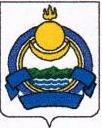 СОВЕТ  ДЕПУТАТОВ МУНИЦИПАЛЬНОГО ОБРАЗОВАНИЯ  «Озерное» РЕШЕНИЕ «О бюджете муниципального образования «Озерное» на 2021 год и на плановый период 2022 и 2023 годы»Статья 1. Основные характеристики бюджета муниципального образования «Озерное» на 2021 год и на плановый период 2022 и 2023.1. Утвердить основные характеристики местного бюджета на 2021 год:1) общий объем доходов в сумме 3735,6 тыс. рублей, в том числе безвозмездных поступлений в сумме 3039,0 тыс. рублей;2) общий объем расходов в сумме 3735,6 тыс. рублей;3) дефицит бюджета в сумме 0,0 тыс. рублей.2. Утвердить основные характеристики местного бюджета на 2022 год:1) общий объем доходов в сумме 3672,3 тыс. рублей, в том числе безвозмездных поступлений в сумме 3039,0 тыс. рублей;2) общий объем расходов в сумме  3672,3 тыс. рублей;3) дефицит бюджета в сумме 0,0 тыс. рублей.3. Утвердить основные характеристики местного бюджета на 2023 год:1) общий объем доходов в сумме 3691,8 тыс. рублей, в том числе безвозмездных поступлений в сумме 3039,0 тыс. рублей;2) общий объем расходов в сумме 3691,8тыс. рублей,;3) дефицит бюджета в сумме 0,0 тыс. рублей.Статья 2. Главные администраторы доходов и главные администраторы источников финансирования дефицита бюджета Утвердить:1) Перечень главных администраторов доходов местного бюджета – органов государственной власти Российской Федерации,  органов государственной власти Республики Бурятия, органов местного самоуправления МО «Еравнинский район» согласно приложению 1 к настоящему Решению;2) Перечень главных администраторов доходов местного бюджета– органов местного самоуправления согласно приложению 2 к настоящему Решению;3) Перечень главных администраторов источников финансирования дефицита бюджета согласно приложению 3 к настоящему Решению.Статья 3. Особенности использования добровольных взносов, пожертвований, поступающих в местный бюджет Установить, что добровольные взносы, пожертвования, поступающие в местный бюджет, направляются согласно целям их зачисления.Статья 4. Доходы местного бюджета Утвердить прогноз поступлений налоговых и неналоговых доходов  в бюджет муниципального образования «Озерное»:на 2021 год согласно приложению 4 к настоящему Решению;на 2022-2023 годы согласно приложению 5 к настоящему Решению.2. Утвердить объем безвозмездных поступлений в местный бюджет:на 2021 год согласно приложению 6 к настоящему Решению;на 2022-2023 годы согласно приложению 7 к настоящему Решению.Статья 5. Бюджетные ассигнования местного бюджета Утвердить:распределение бюджетных ассигнований по разделам и подразделам классификации расходов бюджетов:           на 2021 год согласно приложению 8 к настоящему Решению;           на 2022-2023 годы согласно приложению 9 к настоящему Решению;распределение бюджетных ассигнований по целевым статьям (муниципальным программам и непрограммным направлениям деятельности), видам расходов, ведомствам, а также по разделам, подразделам классификации расходов бюджетов:на 2021 год согласно приложению 10 к настоящему Решению;на 2022-2023 годы согласно приложению 11 к настоящему Решению;ведомственную структуру расходов местного бюджета:на 2021 год согласно приложению 12 к настоящему Решению;на 2022-2023 годы согласно приложению 13 к настоящему Решению;общий объем публичных нормативных обязательств:на 2021 год в сумме 0,0 тыс. рублей;на 2022 год в сумме 0,0 тыс. рублей, на 2023 год в сумме 0,0 тыс. рублей.Статья 6. Источники финансирования дефицита местного бюджета Утвердить источники финансирования дефицита местного бюджета:на 2021 год согласно приложению 14 к настоящему Решению;на 2022-2023 год согласно приложению 15 к настоящему Решению;Статья 7. Субсидии юридическим лицам (за исключением субсидиймуниципальным учреждениям), индивидуальным предпринимателям, а также физическим лицам – производителям товаров, работ, услугСубсидии юридическим лицам (за исключением субсидий муниципальным учреждениям), индивидуальным предпринимателям, а также физическим лицам – производителям товаров, работ, услуг, предусмотренные настоящим Решением, предоставляются в порядке согласно приложению 16 к настоящему Решению. Статья 8. Муниципальный внутренний долгУстановить:1) верхний предел муниципального внутреннего долга на 1 января 2022 года не должен превышать 0,0 тыс. рублей, на 1 января 2023 года – 0,0 тыс. рублей, на 1 января 2024 года – 0,0 тыс. рублей.Предельный объем муниципального долга в течение 2021 года не должен превышать 0,0 тыс. рублей, в течение 2022 года – 0,0 тыс. рублей, в течение 2023 года – 0,0 тыс. рублей;2) верхний предел долга по муниципальным гарантиям на 1 января 2022 года не должен превышать 0,0 тыс. рублей, на 1 января 2023 года – 0,0 тыс. рублей, на 1 января 2024 года – 0,0 тыс. рублей;3) объем расходов на обслуживание муниципального долга в 2021 году в сумме 0,0 тыс. рублей, в 2022 году – 0,0 тыс. рублей, в 2023 году – 0,0 тыс. рублей.Статья 9. Особенности урегулирования задолженности должников по денежным обязательствам перед бюджетом муниципального образования «Озерное»1. Администрация муниципального образования «Озерное» в порядке и случаях, которые предусмотрены законодательством Российской Федерации о судопроизводстве, об исполнительном производстве и о несостоятельности (банкротстве), заключает мировые соглашения, устанавливающие условия урегулирования задолженности должников по денежным обязательствам.2. Администрация муниципального образования «Озерное» заключает соглашения, устанавливающие условия урегулирования задолженности должников по денежным обязательствам перед бюджетом муниципального образования «Озерное» способами, предусмотренными гражданским законодательством Российской Федерации.Статья 10. Межбюджетные трансферты1. Утвердить:1) Методики распределения  иных межбюджетных трансфертов бюджету муниципального образования  "Еравнинский район"  согласно приложению 17 к настоящему Решению;2. Утвердить распределение межбюджетных трансфертов бюджету муниципального образования  "Еравнинский район":на 2021 год согласно приложению 18 к настоящему Решению;на 2022-2023 годы согласно приложению 19 к настоящему Решению.Статья 11.  Резервные фонды Использование средств резервных фондов на непредвиденные расходы,  на мероприятия по предупреждению чрезвычайных ситуаций и на ликвидацию чрезвычайных ситуаций и последствий стихийных бедствий ежегодно в 2021 -2023 годах в объеме 40 тыс. рублей осуществляется в порядках, установленных Администрацией муниципального образования.Из резервного фонда муниципального образования могут предоставляться субсидии иным некоммерческим организациям, не являющимся муниципальными учреждениями, на непредвиденные расходы в порядке, установленном Администрацией муниципального образования.Статья 12. Особенности исполнения бюджета 1. Администрация муниципального образования «Озерное» вправе устанавливать ограничения на доведение лимитов бюджетных обязательств в течение финансового года до главных распорядителей бюджетных средств. Ограничения на доведение лимитов бюджетных обязательств в течение финансового года до главных распорядителей бюджетных средств осуществляются в порядке, установленном Администрацией муниципального образования.2. Не увеличивать в 2021 году численность работников органа муниципальной власти, содержание которых производится за счет средств местного бюджета, за исключением случаев:наделения федеральным (республиканским) законодательством новыми полномочиями;если увеличение численности непосредственно связано с исполнением функций и полномочий, увеличивающих доходную часть местного бюджета в объеме, превышающем объемы ассигнований, запланированных на содержание дополнительно выделенных единиц.4. Установить в соответствии с пунктом 8 статьи 217 Бюджетного кодекса Российской Федерации следующие дополнительные основания для внесения изменений в сводную бюджетную роспись: 1)  По обращению главного распорядителя средств бюджета в пределах объема бюджетных ассигнований:распределение межбюджетных трансфертов бюджету муниципального образования «Озерное» постановлениями (распоряжениями) Правительства Российской Федерации, Республики Бурятия, приказами федеральных  и республиканских органов государственной власти, поступление уведомлений по расчетам между бюджетами по межбюджетным трансфертам, заключение соглашений о предоставлении субсидий из вышестоящего бюджета, в том числе в части увеличения размера межбюджетных субсидий, предоставляемых из федерального (республиканского) бюджета на осуществление капитальных вложений в объекты муниципальной собственности, а также уменьшение объемов бюджетных ассигнований по межбюджетным трансфертам, распределенных в постановлениях (распоряжениях) Правительства Российской Федерации (Республики Бурятия), приказах федеральных (республиканских) органов государственной власти, имеющих целевое назначение и утвержденных в настоящем  Решении;перераспределение бюджетных ассигнований между разделами, подразделами, целевыми статьями (муниципальными программами и непрограммными направлениями деятельности), видами расходов классификации расходов бюджета на сумму средств, необходимых для выполнения условий софинансирования, установленных для получения межбюджетных трансфертов, предоставляемых из бюджетов бюджетной системы Российской Федерации в форме субсидий, в том числе путем введения новых кодов классификации расходов бюджета;перераспределение бюджетных ассигнований между видами расходов классификации расходов бюджета в пределах бюджетных ассигнований, утвержденных по соответствующим целевым статьям (муниципальным программам и непрограммным направлениям деятельности) классификации расходов бюджета, в том числе путем введения новых видов расходов бюджета.2)  Перераспределения бюджетных ассигнований между видами источников финансирования дефицита бюджета в ходе исполнения бюджета в пределах общего объема бюджетных ассигнований по источникам финансирования дефицита бюджета, предусмотренных на 2020 год.Статья 17. Заключительные положенияНастоящее Решение вступает в силу с 1 января 2021 года.Председатель Совета депутатов муниципального образования «Озерное»                                                             М.С. Алексеева п.Озерный30 декабря.2020 года №14/1Приложение 16К Решению Совета депутатов МО «Озерное» «О бюджете МО «Озерное» на 2021 год и наплановый период 2022 и 2023 годаОт 30 декабря.2020 года №14/1Порядок
предоставления субсидий юридическим лицам (за исключением субсидий муниципальным учреждениям), индивидуальным предпринимателям,физическим лицам – производителям товаров, работ, услугI. Общие положения1. Настоящий Порядок устанавливает общие принципы предоставления субсидий юридическим лицам (за исключением субсидий муниципальным учреждениям), индивидуальным предпринимателям, физическим лицам – производителям товаров, работ, услуг.2. Настоящий Порядок распространяется на организации, зарегистрированные в соответствии с законодательством Российской Федерации на территории сельского поселения «Озерное», а также на индивидуальных предпринимателей и физических лиц, постоянно проживающих на территории сельского поселения «Озерное» и имеющих регистрацию по месту жительства в районе.3. Юридическое лицо, претендующее на получение бюджетных средств, должно быть зарегистрировано в установленном порядке и должно осуществлять деятельность на территории сельского поселения «Озерное».II. Предоставление субсидий юридическим лицам (за исключением субсидий муниципальнымучреждениям), индивидуальным предпринимателям, физическимлицам – производителям товаров, работ, услуг1. Субсидии юридическим лицам (за исключением субсидий муниципальным учреждениям), индивидуальным предпринимателям, а также физическим лицам - производителям товаров, работ, услуг предоставляются на безвозмездной и безвозвратной основе в целях возмещения недополученных доходов и (или) финансового обеспечения (возмещения) затрат в связи с производством (реализацией) товаров (за исключением подакцизных товаров), выполнением работ, оказанием услуг.2. Субсидии предоставляются из бюджета муниципального образования «Озерное» на:поддержку сельского хозяйства;компенсацию части платы за пользование кредитами коммерческих банков, направленных на реализацию инвестиционных проектов;поддержку и развитие субъектов малого и среднего предпринимательства;освещение приоритетов региональной политики Республики Бурятия и муниципального образования «Озерное»;мероприятия по популяризации бурятского языка;возмещение потерь в доходах, возникающих в результате государственного регулирования тарифов;непредвиденные расходы и ликвидацию чрезвычайных ситуаций из резервных фондов муниципального образования «Озерное».3. Субсидии предоставляются из бюджета муниципального образования «Озерное» в соответствии с нормативными правовыми актами муниципального образования «Озерное», которые должны определять:категории и (или) критерии отбора юридических лиц (за исключением муниципальных учреждений), индивидуальных предпринимателей, физических лиц – производителей товаров, работ, услуг, имеющих право на получение субсидий;цели, условия и порядок предоставления субсидий;порядок возврата субсидий в бюджет муниципального образования «Озерное» в случае нарушения условий, установленных при их предоставлении;порядок возврата в текущем финансовом году получателем субсидий остатков субсидий, не использованных в отчетном финансовом году, в случаях, предусмотренных соглашениями (договорами) о предоставлении субсидий;положения об обязательной проверке главным распорядителем (распорядителем) бюджетных средств, предоставляющим субсидию, и органом государственного (муниципального) финансового контроля соблюдения условий, целей и порядка предоставления субсидий их получателями.Приложение 17к Решению Совета депутатов МО «Озерное»«О бюджете муниципального образования  «Озерное»  на 2021 год»От 30 декабря.2020 года №14/1Методикарасчета иных межбюджетных трансфертов бюджету муниципального образования «Еравнинский район»1. Методика расчета иных межбюджетных трансфертов на передачу полномочийбюджету  муниципального образования «Еравнинский район»на выполнение полномочий по контролю за исполнением местного бюджета, за соблюдением установленного порядка подготовки и рассмотрения проекта местного бюджета, отчета о его исполнении, за соблюдением установленного порядка управления и распоряжения имуществом, находящимся в муниципальной собственности1.	Настоящая методика определяет порядок расчета иных межбюджетных трансфертов на выполнение полномочий по контролю за исполнением местного бюджета, за соблюдением установленного порядка подготовки и рассмотрения проекта местного бюджета, отчета о его исполнении, за соблюдением установленного порядка управления и распоряжения имуществом, находящимся в муниципальной собственности (далее - иных межбюджетных трансфертов по контролю) в соответствии со ст.9 Бюджетного Кодекса Российской Федерации.               2. Объем средств необходимый для исполнения переданных полномочий бюджетом муниципального района составляет  462,0 тыс. рублей. Размер иных межбюджетных трансфертов по контролю определяется пропорционально количеству поселений в районе.               3. Расчет размера иных межбюджетных трансфертов по контролю осуществляется по следующей формуле:Сi =  С / 14, гдеСi – расчетный размер иных межбюджетных трансфертов по контролюС –объем средств необходимый для осуществления переданных полномочий бюджетом муниципального района14 – количество поселений в районе      4. Средства предоставляемых иных межбюджетных трансфертов по контролю имеют строго целевой характер, а именно направляются выполнение полномочий по контролю за исполнением местного бюджета, за соблюдением установленного порядка подготовки и рассмотрения проекта местного бюджета, отчета о его исполнении, за соблюдением установленного порядка управления и распоряжения имуществом, находящимся в муниципальной собственности.  5. Ответственность, предусмотренную действующим законодательством за целевое и эффективное использование предоставленных иных межбюджетных трансфертов по контролю несет получатель иных межбюджетных трансфертов по контролю, а именно орган местного самоуправления муниципального района.2. Методика расчета иных межбюджетных трансфертов на передачу полномочий по формированию и исполнению бюджета МО «Озерное» бюджету МО «Еравнинский район» Настоящая методика предназначена для расчета и распределения иных межбюджетных трансфертов из бюджета МО «Озерное» на передачу полномочий по формированию и исполнению бюджету МО «Еравнинский район».Иные межбюджетные трансферты на передачу полномочий по формированию и исполнению бюджета  предоставляются пропорционально численности населения каждого поселения. (МО «Комсомольское», МО Озерное», МО «Тужинкинское», МО «Тулдунское», МО «Улхасааское», МО «Целинное», МО «Ширингинское»).Объем средств необходимых для исполнения данных полномочий составляет 2038,7 тыс. рублей.Расчет размера иных межбюджетных трансфертов на передачу полномочий по формированию и исполнению бюджета МО «Озерное» бюджету  МО «Еравнинский район» рассчитывается по следующей формуле:Ci = (Чi / Ч х 100%) х С, где      Ci – расчетный размер иных межбюджетных трансфертов на передачу полномочий по формированию и исполнению бюджета муниципального образования.      С – объем средств необходимый для передачи полномочий поселениями на исполнение полномочий по формированию и исполнению бюджетов равен 2038,7 тыс. руб.      Ч – Общая численность населения поселений. МО «Комсомольское», МО Озерное», МО «Тужинкинское», МО «Тулдунское», МО «Улхасааское», МО «Целинное», «Ширингинское»).      Чi – численность постоянного населения поселения.                                                              Средства предоставляемых иных межбюджетных трансфертов имеют строго целевой характер, а именно направляются на исполнение полномочий по формированию и исполнению бюджетов семи поселений.Ответственность за целевое и эффективное использование несет МКУ «Финансово-экономический комитет» АМО  «Еравнинский район».Приложение 18к Решению Совета депутатов МО «Озерное»«О бюджете муниципального образования  «Озерное»  на 2021 год»От 30 декабря.2020 года №14/1Распределение иных межбюджетных трансфертов бюджету Муниципального образования «Еравнинский район» на 2021 год1. Распределение иных межбюджетных трансфертов бюджету Муниципального образования «Еравнинский район»  на передачу полномочийбюджету  муниципального образования «Еравнинский район»на выполнение полномочий по контролю за исполнением местного бюджета, за соблюдением установленного порядка подготовки и рассмотрения проекта местного бюджета, отчета о его исполнении, за соблюдением установленного порядка управления и распоряжения имуществом, находящимся в муниципальной собственностина 2021 год  (тыс. рублей)2. Распределение иных межбюджетных трансфертов бюджету Муниципального образования «Еравнинский район»  на передачу полномочий по формированию и исполнению бюджета МО «Озерное» бюджету  МО «Еравнинский район» на 2021 год3. Распределение иных межбюджетных трансфертов бюджету Муниципального образования «Еравнинский район»  на обеспечение деятельности (оказания услуг) учреждений культуры, (дома культуры, другие учреждения культуры за счет средств на передачу полномочий по формированию и исполнению бюджета МО «Озерное» бюджету МО «Еравнинский район» на 2021 годПриложение №19к Решению Совета депутатов МО «Озерное»«О бюджете муниципального образования  «Озерное»  на плановый период 2022-2023 гг.»От 30 декабря.2020 года №14/1Распределение иных межбюджетных трансфертов бюджету Муниципального образования «Еравнинский район» на плановый период 2022-2023 года1. Распределение иных межбюджетных трансфертов бюджету Муниципального образования «Еравнинский район»  на передачу полномочийбюджету  муниципального образования «Еравнинский район»на выполнение полномочий по контролю за исполнением местного бюджета, за соблюдением установленного порядка подготовки и рассмотрения проекта местного бюджета, отчета о его исполнении, за соблюдением установленного порядка управления и распоряжения имуществом, находящимся в муниципальной собственностина 2022-2023 года  (тыс. рублей)2. Распределение иных межбюджетных трансфертов бюджету Муниципального образования «Еравнинский район»  на передачу полномочий по формированию и исполнению бюджета МО «Озерное» бюджету  МО «Еравнинский район» на 2022-2023 года3. Распределение иных межбюджетных трансфертов бюджету Муниципального образования «Еравнинский район»  на обеспечение деятельности (оказания услуг) учреждений культуры, (дома культуры, другие учреждения культуры за счет средств на передачу полномочий по формированию и исполнению бюджета МО «Озерное» бюджету МО «Еравнинский район» на 2022-2023 годаПояснительная записка к бюджету МО «Озерное» на 2021 год и на плановый период 2022-2023 годовДОХОДЫ Доходная часть бюджета формировалась на 2021 год на основании прогноза основных показателей социально-экономического развития сельского поселения на 2021-2023 годы, с учетом основных направлений налоговой и бюджетной политики на среднесрочную перспективу, отчета об исполнении бюджета за 2021 годы и ожидаемого поступления доходов в 2020 году,  нормативов отчислений в бюджет в соответствии с Бюджетным кодексом РФ и изменений бюджетного законодательства.Доходы бюджета в 2021 году прогнозируются в объеме 3735,6тыс. рублей, на 2022 год- 3672,3 тыс. рублей и на 2023 год – 3691,8 тыс.рублей, в том числе налоговые и неналоговые доходы  составят 465,7 тыс.рублей, 482,4 тыс. рублей и 496,4 тыс. рублей соответственно. Безвозмездные поступления за 2021 год составит – 3039,0 тыс.рублей, на 2022 год – 3039,0 и на 2023 год составят 3039,0. В структуре доходов бюджета муниципального района удельный вес налоговых и неналоговых доходов на 2021 год составляет 12,5% , на 2022 год 13% и на 2023 год составляет 13,4%.Основные параметры доходов бюджета муниципального образованияна 2021 год и на плановый период 2022-2023 годовНАЛОГОВЫЕ  ДОХОДЫНалоговые доходы на 2021 год прогнозируется в объеме 465,7 тыс. рублей или 74,3% к ожидаемому исполнению 2020 года, 2022 год – 482,4 тыс. рублей  (103,3% к 2020), на 2023 год- 496,2 тыс. рублей (103,2% к 2022 году).Налог на доходы физических лицПрогноз поступления налога на доходы физических лиц рассчитан исходя из прогнозного облагаемого фонда оплаты труда по ставке 2 процентов на 2021 год.  Исходя из норматива  зачисления  налога в бюджет в размере 10 %, сумма налога составит в 2021 году 420 тыс. рублей. На 2022 и 2023 годы налог прогнозируется в объеме 435,8 тыс. рублей и 449,2 тыс. рублей соответственно.Земельный налогПри прогнозировании налога приняты данные из программы СЭР и прогноза поступления налога в целом, а также установленной законодательством ставки налога. Поступление налога составит в 2021 году 39,9 тыс. рублей по нормативу зачисления 100%. На 2022 и 2023 годы налог прогнозируется в объеме 40,7 тыс. рублей и 41 тыс. рублей соответственно.  Налог на имущество физических лицПри прогнозировании налога приняты также данные из программы СЭР и прогноза поступления налога в целом, а также установленной законодательством ставки налога. Поступление налога составит в 2021 году 5,8 тыс. рублей по нормативу зачисления 100%. На 2022 и 2023 годы налог прогнозируется в объеме 5,9 и 6 тыс. рублей.РАСХОДЫ Общий объем расходов бюджета на 2021 год определен на уровне 3735,6 тыс. рублей. Бюджет бездефицитный.Расходы на оплату труда предусмотрены на уровне 2020 года.Расходы по материальным затратам учтены на уровне объемов бюджета на 2020 года.  Расход бюджета на 2022 год определен на уровне 2020 года, общий объем составляет 3672,3 тыс. рублей  и на 2023 год 3691,8 тыс. рублей.Раздел 0100 "Общегосударственные вопросы"Бюджетные ассигнования бюджета  по разделу  "Общегосударственные вопросы" определены в общем объеме 2042,3 тыс. рублей, удельный вес в общих расходах составляет 54,6%. На 2022 год 2059,1 тыс.рублей удельный вес составляет 56% и на 2023 год 2072,9 тыс. рублей удельный вес 56,1% соответственно.Раздел 0300 «Национальная безопасность и правоохранительная деятельность»         Бюджетные ассигнования составят 40 тыс. руб. Удельный вес расходов данного раздела составит 1,1 %.Предусматриваемые на 2021-2023 года бюджетные ассигнования характеризуются следующими данными:Расходы на предупреждение  и ликвидацию чрезвычайных ситуаций в 2021 году составят 40 тыс. рублей.Раздел 0500. Коммунальное хозяйствоПо подразделу 0503 «Благоустройство» предусмотрено 21,1 тыс. рублей.Общий объем на 2022-2023 год составит 21,1 тыс. рублей, удельный вес расходов составит 5,6%. Раздел 1100 "ФК и спорт"Подраздел 1101 "Физическая культура"Бюджетные ассигнования на исполнение обязательств в сфере физической культуры  на физкультурно-оздоровительную работу, проведение спортивных мероприятий и соревнований предусмотрены в сумме  на 2021 год 5,3 тыс. рублей и на 2022-2023 г соответственно.Приложение №1к Решению Совета депутатов МО  «Озерное»«О бюджете муниципального образования «Озерное»  на 2021 год и на плановый период 2022-2023 гг»от 30 декабря 2020 года № 14/1Перечень главных администраторов доходов местного бюджета – органов государственной власти Российской Федерации, Республики Бурятия, органов местного самоуправления МО «Еравнинский район»Перечень главных администраторов доходов местного бюджета – органов государственной власти Российской Федерации, Республики Бурятия, органов местного самоуправления МО «Еравнинский район»Перечень главных администраторов доходов местного бюджета – органов государственной власти Российской Федерации, Республики Бурятия, органов местного самоуправления МО «Еравнинский район»Перечень главных администраторов доходов местного бюджета – органов государственной власти Российской Федерации, Республики Бурятия, органов местного самоуправления МО «Еравнинский район»Перечень главных администраторов доходов местного бюджета – органов государственной власти Российской Федерации, Республики Бурятия, органов местного самоуправления МО «Еравнинский район»Перечень главных администраторов доходов местного бюджета – органов государственной власти Российской Федерации, Республики Бурятия, органов местного самоуправления МО «Еравнинский район»Перечень главных администраторов доходов местного бюджета – органов государственной власти Российской Федерации, Республики Бурятия, органов местного самоуправления МО «Еравнинский район»Перечень главных администраторов доходов местного бюджета – органов государственной власти Российской Федерации, Республики Бурятия, органов местного самоуправления МО «Еравнинский район»Перечень главных администраторов доходов местного бюджета – органов государственной власти Российской Федерации, Республики Бурятия, органов местного самоуправления МО «Еравнинский район»Перечень главных администраторов доходов местного бюджета – органов государственной власти Российской Федерации, Республики Бурятия, органов местного самоуправления МО «Еравнинский район»Перечень главных администраторов доходов местного бюджета – органов государственной власти Российской Федерации, Республики Бурятия, органов местного самоуправления МО «Еравнинский район»Перечень главных администраторов доходов местного бюджета – органов государственной власти Российской Федерации, Республики Бурятия, органов местного самоуправления МО «Еравнинский район»Перечень главных администраторов доходов местного бюджета – органов государственной власти Российской Федерации, Республики Бурятия, органов местного самоуправления МО «Еравнинский район»Перечень главных администраторов доходов местного бюджета – органов государственной власти Российской Федерации, Республики Бурятия, органов местного самоуправления МО «Еравнинский район»№ п/пКод бюджетной классификации Российской ФедерацииКод бюджетной классификации Российской ФедерацииКод бюджетной классификации Российской ФедерацииКод бюджетной классификации Российской ФедерацииНаименованиеНаименование№ п/пглавного администратора доходовглавного администратора доходовдоходов бюджета сельского поселениядоходов бюджета сельского поселенияНаименованиеНаименование1Межрайонная инспекция Федеральной налоговой службы  России №2 по Республике БурятияМежрайонная инспекция Федеральной налоговой службы  России №2 по Республике БурятияМежрайонная инспекция Федеральной налоговой службы  России №2 по Республике БурятияМежрайонная инспекция Федеральной налоговой службы  России №2 по Республике БурятияМежрайонная инспекция Федеральной налоговой службы  России №2 по Республике БурятияМежрайонная инспекция Федеральной налоговой службы  России №2 по Республике Бурятия11821821 01 02010 01 0000 1101 01 02010 01 0000 110Налог на доходы физических лиц с доходов, источником которых является налоговый агент, за исключением доходов, в отношении которых исчисление и уплата налога осуществляются в соответствии со статьями 227, 227.1 и 228 Налогового кодекса Российской ФедерацииНалог на доходы физических лиц с доходов, источником которых является налоговый агент, за исключением доходов, в отношении которых исчисление и уплата налога осуществляются в соответствии со статьями 227, 227.1 и 228 Налогового кодекса Российской Федерации1821821 01 02020 01 0000 1101 01 02020 01 0000 110Налог на доходы физических лиц с доходов, полученных от осуществления деятельности физическими лицами, зарегистрированными в качестве индивидуальных предпринимателей, нотариусов, занимающихся частной практикой, адвокатов, учредивших адвокатские кабинеты и других лиц, занимающихся частной практикой в соответствии со статьей 227 Налогового кодекса Российской ФедерацииНалог на доходы физических лиц с доходов, полученных от осуществления деятельности физическими лицами, зарегистрированными в качестве индивидуальных предпринимателей, нотариусов, занимающихся частной практикой, адвокатов, учредивших адвокатские кабинеты и других лиц, занимающихся частной практикой в соответствии со статьей 227 Налогового кодекса Российской Федерации1821821 01 02030 01 0000 1101 01 02030 01 0000 110Налог на доходы физических лиц с доходов,  полученных физическими лицами в соответствии со статьей 228 Налогового Кодекса Российской ФедерацииНалог на доходы физических лиц с доходов,  полученных физическими лицами в соответствии со статьей 228 Налогового Кодекса Российской Федерации1821821 01 02040 01 0000 1101 01 02040 01 0000 110Налог на доходы физических лиц в виде фиксированных авансовых платежей с доходов, полученных физическими лицами, являющимися иностранными гражданами, осуществляющими трудовую деятельность по найму у физических лиц на основании патента в соответствии  со статьей 227.1 Налогового кодекса Российской ФедерацииНалог на доходы физических лиц в виде фиксированных авансовых платежей с доходов, полученных физическими лицами, являющимися иностранными гражданами, осуществляющими трудовую деятельность по найму у физических лиц на основании патента в соответствии  со статьей 227.1 Налогового кодекса Российской Федерации1821821 05 03010 01 0000 1101 05 03010 01 0000 110Единый сельскохозяйственный налогЕдиный сельскохозяйственный налог1821821 05 03020 01 0000 1101 05 03020 01 0000 110Единый сельскохозяйственный налог (за налоговые периоды, истекшие до 1 января 2011 года)Единый сельскохозяйственный налог (за налоговые периоды, истекшие до 1 января 2011 года)1821821 06 01030 10 0000 1101 06 01030 10 0000 110Налог на имущество физических лиц, взимаемый  по ставкам, применяемым к объектам налогообложения,   расположенным в границах поселенийНалог на имущество физических лиц, взимаемый  по ставкам, применяемым к объектам налогообложения,   расположенным в границах поселений1821821 06 06033 10 0000 1101 06 06033 10 0000 110Земельный налог с организаций, обладающих земельным участком, расположенным в ганицах сельских поселенийЗемельный налог с организаций, обладающих земельным участком, расположенным в ганицах сельских поселений1821821 06 06043 10 0000 1101 06 06043 10 0000 110земельный налог с физических лиц, обладающих земельным участком, расположенным в границах сельских поселенийземельный налог с физических лиц, обладающих земельным участком, расположенным в границах сельских поселенийПриложение №2к Решению Совета депутатов МО  «Озерное»«О бюджете муниципального образования  «Озерное»  на 2021 год и на плановый период 2022-2023 гг»от 30 декабря 2020 года № 14/1Перечень главных администраторов   доходов местного   бюджета – органов местного самоуправления МО «Озерное» и закрепляемые за ними виды доходовПеречень главных администраторов   доходов местного   бюджета – органов местного самоуправления МО «Озерное» и закрепляемые за ними виды доходовПеречень главных администраторов   доходов местного   бюджета – органов местного самоуправления МО «Озерное» и закрепляемые за ними виды доходовПеречень главных администраторов   доходов местного   бюджета – органов местного самоуправления МО «Озерное» и закрепляемые за ними виды доходовПеречень главных администраторов   доходов местного   бюджета – органов местного самоуправления МО «Озерное» и закрепляемые за ними виды доходовПеречень главных администраторов   доходов местного   бюджета – органов местного самоуправления МО «Озерное» и закрепляемые за ними виды доходовПеречень главных администраторов   доходов местного   бюджета – органов местного самоуправления МО «Озерное» и закрепляемые за ними виды доходовПеречень главных администраторов   доходов местного   бюджета – органов местного самоуправления МО «Озерное» и закрепляемые за ними виды доходов№ п/пКод бюджетной классификации Российской ФедерацииКод бюджетной классификации Российской ФедерацииНаименование1Администрация муниципального образования "Озерное"Администрация муниципального образования "Озерное"Администрация муниципального образования "Озерное"1главного администратора доходовдоходов бюджета сельского поселения18531 11 05013 10 0000 120Доходы, получаемые в виде арендной платы за земельные участки, государственная собственность на которые не разграничена и которые расположены в границах поселений, а также средства от продажи права на заключение договоров аренды указанных земельных участков8531 11 05035 10 0000 120Доходы от сдачи в аренду имущества, находящегося в оперативном управлении органов управления поселений и созданных ими учреждений (за исключением имущества муниципальных автономных учреждений)8531 13 01995 10 0000 130Прочие доходы  от оказания платных услуг  (работ) получателями средств бюджетов поселений8531 13 02995 10 0000 130Прочие доходы  от  компенсации затрат бюджетов поселений8531 14 02052 10 0000 410Доходы от реализации имущества, находящегося в оперативном управлении учреждений, находящихся в ведении органов управления поселений (за исключением имущества муниципальных бюджетных и автономных учреждений), в части реализации основных средств по указанному имуществу8531 14 02053 10 0000 410Доходы от реализации иного имущества, находящегося в собственности поселений (за исключением имущества муниципальных бюджетных и автономных учреждений, а также имущества муниципальных унитарных предприятий, в том числе казенных), в части реализации основных средств по указанному имуществу8531 14 06013 10 0000 430Доходы от продажи земельных участков, государственная собственность на которые не разграничена и которые расположены в границах поселений8531 16 90050 10 0000 140 Прочие поступления от денежных взысканий (штрафов) и иных сумм в возмещение ущерба, зачисляемые в бюджеты поселений8531 17 01050 10 0000 180Невыясненные поступления, зачисляемые в бюджеты поселений8531 17 05050 10 0000 180Прочие неналоговые доходы бюджетов поселений8532 02 01001 10 0000 151Дотации бюджетам поселений на выравнивание бюджетной обеспеченности8532 02 03015 10 0000 151Субвенции бюджетам поселений на осуществление первичного воинского учёта на территориях, где отсутствуют военные комиссариаты8532 02 04012 10 0000 151 Межбюджетные трансферты, передаваемые бюджетам поселений для компенсации дополнительных расходов, возникших в результате решений, принятых органами власти другого уровня8532 02 04014 10 0000 151Межбюджетные трансферты, передаваемые бюджетам поселений из бюджетов муниципальных районов на осуществление части полномочий по решению вопросов местного значения в соответствии с заключенными соглашениями8532 02 04999 10 0000 151Прочие межбюджетные трансферты, передаваемые бюджетам поселений8532 02 09054 10 0000 151Прочие безвозмездные поступления в бюджеты сельских поселений от бюджета муниципальных районов8532 19 05000 10 0000 151Возврат остатков субсидий, субвенций и иных межбюджетных трансфертов, имеющих целевое назначение, прошлых лет из бюджетов поселенийПриложение №3к Решению Совета депутатов МО  «Озерное»«О бюджете муниципального образования «Озерное»  на 2021 год и на плановый период 2022-2023 гг»от 30 декабря 2020 года № 14/1Перечень главных администраторов источников финансирования дефицита местного бюджетаПеречень главных администраторов источников финансирования дефицита местного бюджетаПеречень главных администраторов источников финансирования дефицита местного бюджетаПеречень главных администраторов источников финансирования дефицита местного бюджетаПеречень главных администраторов источников финансирования дефицита местного бюджетаПеречень главных администраторов источников финансирования дефицита местного бюджетаПеречень главных администраторов источников финансирования дефицита местного бюджетаПеречень главных администраторов источников финансирования дефицита местного бюджета№ п/пКод бюджетной классификации Российской ФедерацииКод бюджетной классификации Российской ФедерацииНаименование№ п/падминистратора источников финансированияисточников финансирования бюджета сельского поселенияНаименование1Администрация МО "Озерное"Администрация МО "Озерное"Администрация МО "Озерное"185301 05 02 01 10 0000 510Увеличение прочих остатков денежных средств бюджетов поселений185301 05 02 01 10 0000 610Уменьшение прочих остатков денежных средств бюджетов поселенийПриложение №4к Решению Совета депутатов МО  «Озерное»«О бюджете муниципального образования «Озерное»  на 2021 год»от 30 декабря 2020 года № 14/1Налоговые и неналоговые доходы местного бюджета на 2021 годНалоговые и неналоговые доходы местного бюджета на 2021 годНалоговые и неналоговые доходы местного бюджета на 2021 годНалоговые и неналоговые доходы местного бюджета на 2021 годНалоговые и неналоговые доходы местного бюджета на 2021 годНалоговые и неналоговые доходы местного бюджета на 2021 годНалоговые и неналоговые доходы местного бюджета на 2021 годНалоговые и неналоговые доходы местного бюджета на 2021 год(тыс. рублей)Код бюджетной классификацииКод бюджетной классификацииНаименованиеСумма0001 00 00000 00 0000 000НАЛОГОВЫЕ И НЕНАЛОГОВЫЕ ДОХОДЫ465,70001 01 00000 00 0000 000НАЛОГИ НА ПРИБЫЛЬ, ДОХОДЫ4201821 01 02000 01 0000 110Налог на доходы физических лиц4200001 06 00000 00 0000 000НАЛОГИ НА ИМУЩЕСТВО45,71821 06 01030 10 0000 110Налог на имущество физических лиц, взимаемый по ставкам, применяемым к объектам налогообложения, расположенным в границах поселений5,81821 06 06033 10 0000 110Земельный налог с организаций, обладающих земельным участком, расположенным в ганицах сельских поселений161821 06 06043 10 0000 110Земельный налог с физических лиц, обладающих земельным участком, расположенным в границах сельских поселений23,9Приложение №5Приложение №5Приложение №5к Решению Совета депутатов МО  «Озерное»к Решению Совета депутатов МО  «Озерное»к Решению Совета депутатов МО  «Озерное»«О бюджете муниципального образования «О бюджете муниципального образования «О бюджете муниципального образования «Озерное»   на плановый период 2022-2023 гг»«Озерное»   на плановый период 2022-2023 гг»«Озерное»   на плановый период 2022-2023 гг»от 30 декабря 2020 года № 14/1от 30 декабря 2020 года № 14/1от 30 декабря 2020 года № 14/1Налоговые и неналоговые доходы местного бюджета на 2022 - 2023 годаНалоговые и неналоговые доходы местного бюджета на 2022 - 2023 годаНалоговые и неналоговые доходы местного бюджета на 2022 - 2023 годаНалоговые и неналоговые доходы местного бюджета на 2022 - 2023 годаНалоговые и неналоговые доходы местного бюджета на 2022 - 2023 годаНалоговые и неналоговые доходы местного бюджета на 2022 - 2023 годаНалоговые и неналоговые доходы местного бюджета на 2022 - 2023 годаНалоговые и неналоговые доходы местного бюджета на 2022 - 2023 года(тыс. рублей)Код бюджетной классификацииКод бюджетной классификацииНаименование2021 г.2022 г.0001 00 00000 00 0000 000НАЛОГОВЫЕ И НЕНАЛОГОВЫЕ ДОХОДЫ482,4496,20001 01 00000 00 0000 000НАЛОГИ НА ПРИБЫЛЬ, ДОХОДЫ435,8449,21821 01 02000 01 0000 110Налог на доходы физических лиц435,8449,20001 06 00000 00 0000 000НАЛОГИ НА ИМУЩЕСТВО46,6471821 06 01030 10 0000 110Налог на имущество физических лиц, взимаемый по ставкам, применяемым к объектам налогообложения, расположенным в границах поселений5,961821 06 06033 10 0000 110Земельный налог с организаций, обладающих земельным участком, расположенным в ганицах сельских поселений16161821 06 06043 10 0000 110Земельный налог с физических лиц, обладающих земельным участком, расположенным в границах сельских поселений24,7251821 11 05035 10 0000 120Доходы от сдачи в аренду имущества, находящегося в оперативном управлении органов управления поселений и созданных ими учреждений (за исключением имущества муниципальных, бюджетных и автономных нуждПриложение № 6к Решению Совета депутатов МО  «Озерное»«О бюджете муниципального образования  «Озерное»  на 2021 год»от 30 декабря 2020 года № 14/1Объем безвозмездных поступлений на 2021 годОбъем безвозмездных поступлений на 2021 годОбъем безвозмездных поступлений на 2021 годОбъем безвозмездных поступлений на 2021 годОбъем безвозмездных поступлений на 2021 годОбъем безвозмездных поступлений на 2021 годОбъем безвозмездных поступлений на 2021 годОбъем безвозмездных поступлений на 2021 год(тыс. рублей)ГРБСКодНаименованиеСумма0002 00 00000 00 0000 000БЕЗВОЗМЕЗДНЫЕ ПОСТУПЛЕНИЯ3269,900002 02 00000 00 0000 000БЕЗВОЗМЕЗДНЫЕ ПОСТУПЛЕНИЯ ОТ ДРУГИХ БЮДЖЕТОВ БЮДЖЕТНОЙ СИСТЕМЫ РОССИЙСКОЙ ФЕДЕРАЦИИ3269,900002 02 01000 00 0000 151ДОТАЦИИ БЮДЖЕТАМ СУБЪЕКТОВ РОССИЙСКОЙ ФЕДЕРАЦИИ И МУНИЦИПАЛЬНЫХ ОБРАЗОВАНИЙ1,408532 02 01001 10 0000 151Дотации бюджетам поселений на выравнивание бюджетной обеспеченности1,400002 02 03000 00 0000 151СУБВЕНЦИИ БЮДЖЕТАМ СУБЪЕКТОВ РОССИЙСКОЙ ФЕДЕРАЦИИ И МУНИЦИПАЛЬНЫХ ОБРАЗОВАНИЙ 141,308532 02 03015 10 0000 151Субвенции бюджетам поселений на осуществление первичного воинского учета на территориях где отсутствуют военные комиссариаты141,300002 02 04000 00 0000 151ИНЫЕ МЕЖБЮДЖЕТНЫЕ ТРАНСФЕРТЫ88,208532 02 04014 10 0000 151Межбюджетные трансферты, передаваемые бюджетам поселений из бюджетов муниципальных районов на осуществление части полномочий по решению вопросов местного значения в соответствии с заключенными соглашениями88,200002 02 09000 00 0000 151ПРОЧИЕ БЕЗВОЗМЕЗДНЫЕ ПОСТУПЛЕНИЯ ОТ ДРУГИХ БЮДЖЕТОВ БЮДЖЕНОЙ СИСТЕМЫ3039,008532 02 09054 10 0000 151Прочие безвозмездные поступления в бюджеты сельских поселений от бюджета муниципальных районов3039,00Приложение №7Приложение №7Приложение №7к Решению Совета депутатов МО  «Озерное»к Решению Совета депутатов МО  «Озерное»к Решению Совета депутатов МО  «Озерное»«О бюджете муниципального образования  «О бюджете муниципального образования  «О бюджете муниципального образования  «Озерное»  на 2022-2023 гг.»«Озерное»  на 2022-2023 гг.»«Озерное»  на 2022-2023 гг.»от 30 декабря 2020 года № 14/1от 30 декабря 2020 года № 14/1от 30 декабря 2020 года № 14/1Объем безвозмездных поступлений на 2022-2023 годаОбъем безвозмездных поступлений на 2022-2023 годаОбъем безвозмездных поступлений на 2022-2023 годаОбъем безвозмездных поступлений на 2022-2023 годаОбъем безвозмездных поступлений на 2022-2023 годаОбъем безвозмездных поступлений на 2022-2023 годаОбъем безвозмездных поступлений на 2022-2023 годаОбъем безвозмездных поступлений на 2022-2023 года(тыс. рублей)(тыс. рублей)ГРБСКодНаименование2022 г2023 г0002 00 00000 00 0000 000БЕЗВОЗМЕЗДНЫЕ ПОСТУПЛЕНИЯ3189,903195,600002 02 00000 00 0000 000БЕЗВОЗМЕЗДНЫЕ ПОСТУПЛЕНИЯ ОТ ДРУГИХ БЮДЖЕТОВ БЮДЖЕТНОЙ СИСТЕМЫ РОССИЙСКОЙ ФЕДЕРАЦИИ3189,903195,600002 02 01000 00 0000 151ДОТАЦИИ БЮДЖЕТАМ СУБЪЕКТОВ РОССИЙСКОЙ ФЕДЕРАЦИИ И МУНИЦИПАЛЬНЫХ ОБРАЗОВАНИЙ1,501,508532 02 01001 10 0000 151Дотации бюджетам поселений на выравнивание бюджетной обеспеченности1,501,500002 02 03000 00 0000 151СУБВЕНЦИИ БЮДЖЕТАМ СУБЪЕКТОВ РОССИЙСКОЙ ФЕДЕРАЦИИ И МУНИЦИПАЛЬНЫХ ОБРАЗОВАНИЙ 142,80148,508532 02 03015 10 0000 151Субвенции бюджетам поселений на осуществление первичного воинского учета на территориях где отсутствуют военные комиссариаты142,80148,500002 02 04000 00 0000 151ИНЫЕ МЕЖБЮДЖЕТНЫЕ ТРАНСФЕРТЫ6,606,608532 02 04014 10 0000 151Межбюджетные трансферты, передаваемые бюджетам поселений из бюджетов муниципальных районов на осуществление части полномочий по решению вопросов местного значения в соответствии с заключенными соглашениями6,606,600002 02 09000 00 0000 151ПРОЧИЕ БЕЗВОЗМЕЗДНЫЕ ПОСТУПЛЕНИЯ ОТ ДРУГИХ БЮДЖЕТОВ БЮДЖЕНОЙ СИСТЕМЫ3039,003039,008532 02 09054 10 0000 151Прочие безвозмездные поступления в бюджеты сельских поселений от бюджета муниципальных районов3039,003039,00Приложение №8к Решению Совета депутатов МО  «Озерное»«О бюджете муниципального образования «Озерное на 2021 год»от 30 декабря 2020 года № 14/1Распределение бюджетных ассигнований по разделам и подразделам классификации расходов бюджетов на 2021 годРаспределение бюджетных ассигнований по разделам и подразделам классификации расходов бюджетов на 2021 годРаспределение бюджетных ассигнований по разделам и подразделам классификации расходов бюджетов на 2021 годРаспределение бюджетных ассигнований по разделам и подразделам классификации расходов бюджетов на 2021 годРаспределение бюджетных ассигнований по разделам и подразделам классификации расходов бюджетов на 2021 годНаименованиеРаз-
делПод-
раз-
делСуммав т. ч. за счет средств ФБОбщегосударственные вопросы012 042,30,0Функционирование высшего должностного лица субъекта Российской Федерации и муниципального образования0102510,9Функционирование Правительства Российской Федерации, высших исполнительных органов государственной власти субъектов Российской Федерации, местных администраций0104262,6Обеспечение деятельности финансовых, налоговых и таможенных органов и органов финансового (финансово-бюджетного) надзора0106310,00Резервные фонды01111,0Другие общегосударственные вопросы0113957,8Национальная оборона02.141,3141,3Мобилизационная и вневойсковая подготовка02.03.141,3141,3Национальная безопасность и правоохранительная деятельность0340,00,0Защита населения и территории от чрезвычайных ситуаций природного и техногенного характера, гражданская оборона031040,0Национальная экономика0481,6Дорожное хозяйство (дорожные фонды)040981,6Жилищно-коммунальное хозяйство0527,70,0Другие вопросы в области жилищно-коммунального хозяйства0503.27,7Культура, кинематография081 397,40,0Культура0801289,7Другие вопросы в области культуры, кинематографии08041 107,7Социальная политика10010,00,0Пенсионное обеспечение1001Физическая культура и спорт115,30,0Физическая культура11015,3ВСЕГО РАСХОДОВ3 735,6141,3Приложение №9Приложение №9Приложение №9к Решению Совета депутатов МО  «Озерное»к Решению Совета депутатов МО  «Озерное»к Решению Совета депутатов МО  «Озерное»к Решению Совета депутатов МО  «Озерное»к Решению Совета депутатов МО  «Озерное»к Решению Совета депутатов МО  «Озерное»к Решению Совета депутатов МО  «Озерное»«О бюджете муниципального образования «Озерное на 2022-2023 гг.»«О бюджете муниципального образования «Озерное на 2022-2023 гг.»«О бюджете муниципального образования «Озерное на 2022-2023 гг.»«О бюджете муниципального образования «Озерное на 2022-2023 гг.»«О бюджете муниципального образования «Озерное на 2022-2023 гг.»«О бюджете муниципального образования «Озерное на 2022-2023 гг.»«О бюджете муниципального образования «Озерное на 2022-2023 гг.»от 30 декабря 2020 года № 14/1от 30 декабря 2020 года № 14/1от 30 декабря 2020 года № 14/1от 30 декабря 2020 года № 14/1от 30 декабря 2020 года № 14/1от 30 декабря 2020 года № 14/1Распределение бюджетных ассигнований по разделам и подразделам классификации расходов бюджетов на 2022-2023 годаРаспределение бюджетных ассигнований по разделам и подразделам классификации расходов бюджетов на 2022-2023 годаРаспределение бюджетных ассигнований по разделам и подразделам классификации расходов бюджетов на 2022-2023 годаРаспределение бюджетных ассигнований по разделам и подразделам классификации расходов бюджетов на 2022-2023 годаРаспределение бюджетных ассигнований по разделам и подразделам классификации расходов бюджетов на 2022-2023 годаРаспределение бюджетных ассигнований по разделам и подразделам классификации расходов бюджетов на 2022-2023 годаРаспределение бюджетных ассигнований по разделам и подразделам классификации расходов бюджетов на 2022-2023 годаНаименованиеРаз-
делПод-
раз-
дел2021 гв т. ч. за счет средств ФБ2022 гв т. ч. за счет средств ФБОбщегосударственные вопросы012 059,10,02 072,90,0Функционирование высшего должностного лица субъекта Российской Федерации и муниципального образования0102510,9510,9Функционирование Правительства Российской Федерации, высших исполнительных органов государственной власти субъектов Российской Федерации, местных администраций0104279,4293,2Обеспечение деятельности финансовых, налоговых и таможенных органов и органов финансового (финансово-бюджетного) надзора0106310,00310,00Резервные фонды01111,01,0Другие общегосударственные вопросы0113957,8957,8Национальная оборона02.142,8142,8148,5148,5Мобилизационная и вневойсковая подготовка02.03.142,8142,8148,5148,5Национальная безопасность и правоохранительная деятельность0340,00,040,00,0Защита населения и территории от чрезвычайных ситуаций природного и техногенного характера, гражданская оборона030940,040,0Жилищно-коммунальное хозяйство0527,70,027,70,0Коммунальное хозяйство0502Другие вопросы в области жилищно-коммунального хозяйства0503.27,727,7Культура, кинематография081 397,40,01 397,40,0Культура0801289,7289,7Другие вопросы в области культуры, кинематографии08041 107,71 107,7Социальная политика10010,00,00,00,0Пенсионное обеспечение1001Физическая культура и спорт115,30,05,30,0Физическая культура11015,35,3ВСЕГО РАСХОДОВ3 672,3142,83 691,8148,5Приложение №10к Решению Совета депутатов МО  «Озерное»«О бюджете муниципального образования  «Озерное»  на 2021 год»от 30 декабря 2020 года № 14/1Распределение бюджетных ассигнований по целевым статьям (муниципальным программам и непрограммным направлениям деятельности) видам расходов, ведомствам, а также по разделам, подразделам,  классификации расходов бюджетов на 2021 годРаспределение бюджетных ассигнований по целевым статьям (муниципальным программам и непрограммным направлениям деятельности) видам расходов, ведомствам, а также по разделам, подразделам,  классификации расходов бюджетов на 2021 годРаспределение бюджетных ассигнований по целевым статьям (муниципальным программам и непрограммным направлениям деятельности) видам расходов, ведомствам, а также по разделам, подразделам,  классификации расходов бюджетов на 2021 годРаспределение бюджетных ассигнований по целевым статьям (муниципальным программам и непрограммным направлениям деятельности) видам расходов, ведомствам, а также по разделам, подразделам,  классификации расходов бюджетов на 2021 годРаспределение бюджетных ассигнований по целевым статьям (муниципальным программам и непрограммным направлениям деятельности) видам расходов, ведомствам, а также по разделам, подразделам,  классификации расходов бюджетов на 2021 годРаспределение бюджетных ассигнований по целевым статьям (муниципальным программам и непрограммным направлениям деятельности) видам расходов, ведомствам, а также по разделам, подразделам,  классификации расходов бюджетов на 2021 годРаспределение бюджетных ассигнований по целевым статьям (муниципальным программам и непрограммным направлениям деятельности) видам расходов, ведомствам, а также по разделам, подразделам,  классификации расходов бюджетов на 2021 год(тыс. рублей)НаименованиеЦелевая статьяВид расходовГРБСРазделПод-разделСуммаМуниципальная программа "Совершенствование муниципального управления " муниципального образования "Озерное" на 2021-2023 гг.01 0 00 000001 530,40Основное мероприятие "Совершенствование управленческого процесса"01 0 00 000001 530,40Расходы на обеспечение функций  органов местного самоуправления 01 0 01 91020510,90Фонд оплаты труда государственных (муниципальных) органов 01 0 01 91020121201,70Администрация сельского поселения "Озерное"01 0 01 91020121853201,70Общегосударственные вопросы01 0 01 9102012185301201,70Другие общегосударственные вопросы01 0 01 910201218530104201,70Взносы по обязательному социальному страхованию на выплаты денежного содержания и иные выплаты работникамгосударственных (муниципальных) органов01 0 01 9102012960,90Администрация сельского поселения "Озерное"01 0 01 9102012985360,90Общегосударственные вопросы01 0 01 910201298530160,90Другие общегосударственные вопросы01 0 01 91020129853010460,90Фонд оплаты труда учреждений01 0 01 23590111544,90Администрация сельского поселения "Озерное"01 0 01 23590111853544,90Общегосударственные вопросы01 0 01 2359011185301544,90Другие общегосударственные вопросы01 0 01 235901118530113544,90Взносы по обязательному социальному страхованию на выплаты денежного содержания и иные выплаты работникамгосударственных (муниципальных) органов01 0 01 23590119164,60Администрация сельского поселения "Озерное"01 0 01 23590119853164,60Общегосударственные вопросы01 0 01 2359011985301164,60Другие общегосударственные вопросы01 0 01 235901198530113164,60Прочая закупка товаров, работ и услуг в сфере информационно-коммуникационных технологий01 0 01 2359024242,00Администрация сельского поселения "Озерное"01 0 01 2359024285342,00Общегосударственные вопросы01 0 01 235902428530142,00Другие общегосударственные вопросы01 0 01 23590242853011342,00Прочая закупка товаров, работ и услуг для обеспечения государственных (муниципальных) нужд01 0 01 23590244201,40Администрация сельского поселения "Озерное"01 0 01 23590244853201,40Общегосударственные вопросы01 0 01 2359024485301201,40Другие общегосударственные вопросы01 0 01 235902448530113201,40Уплата прочих налогов, сборов и иных платежей01 0 01 235908523,30Администрация сельского поселения "Озерное"01 0 01 235908528533,30Общегосударственные вопросы01 0 01 23590852853013,30Другие общегосударственные вопросы01 0 01 2359085285301133,30Уплата иных платежей01 0 01 235908531,60Администрация сельского поселения "Озерное"01 0 01 235908538531,60Общегосударственные вопросы01 0 01 23590853853011,60Другие общегосударственные вопросы01 0 01 2359085385301131,60Межбюджетные трансферты на осуществление части полномочий по формированию и исполнению бюджетов поселений01 0 01 41010277,00Иные межбюджетные трансферты01 0 01 41010540277,00Администрация сельского поселения "Озерное"01 0 01 41010540853277,00Общегосударственные вопросы01 0 01 4101054085301277,00Обеспечение деятельности финансовых, налоговых и таможенных органов и органов финансового (финансово-бюджетного) надзора (при наличии финансового органа)01 0 01 410105408530106277,00Передача полномочий муниципальному району по контролю за исполнением местного бюджета, за соблюдением установленного порядка подготовки и рассмотрения проекта местного бюджета, отчета о его исполнении, за соблюдением установленного порядка управления и распоряжения имуществом, находящимся в муниципальной собственности01 0 01 4102033,00Иные межбюджетные трансферты01 0 01 4102054033,00Администрация сельского поселения "Озерное"01 0 01 4102054085333,00Общегосударственные вопросы01 0 01 410205408530133,00Обеспечение деятельности финансовых, налоговых и таможенных органов и органов финансового (финансово-бюджетного) надзора (при наличии финансового органа)01 0 01 41020540853010633,00Муниципальная программа "Предупреждение чрезвычайных сиутаций" на территории муниципального образования "Озерное" на 2021-2023 гг.02 0 00 0000040,00Основное мероприятие "Защита от чрезвыяайных ситуаций и пожарная безопасность"02 0 01 0000040,00Предупреждение и ликвидация последствий чрезвычайных ситуаций и стихийных бедствий природного и техногенного характера02 0 01 8230040,00Прочая закупка товаров, работ и услуг для обеспечения государственных (муниципальных) нужд02 0 01 8230024440,00Администрация сельского поселения "Озерное"02 0 01 8230024485340,00Национальная безопасность и правоохранительная деятельность 02 0 01 823002448530340,00Защита населения и территории от чрезвычайных ситуаций природного и техногенного характера, гражданская оборона02 0 01 82300244853030940,00Муниципальная программа "Благоустройство" муниципального образования "Озерное" на 2021-2023 гг.03 0 00 0000021,10Основное мероприятие "Мероприятия по благоустройству"03 0 01 0000021,10Уличное освещение03 0 01 8291015,00Прочая закупка товаров, работ и услуг для обеспечения государственных (муниципальных) нужд03 0 01 8291024415,00Администрация сельского поселения "Озерное"03 0 01 8291024485315,00Жилищно-коммунальное хозяйство03 0 01 829102448530515,00Благоустройство03 0 01 82910244853050315,00Основное мероприятие "Мероприятия по благоустройству"03 0 01 000006,10Благоустройство03 0 01 829206,10Прочая закупка товаров, работ и услуг для обеспечения государственных (муниципальных) нужд03 0 01 829202446,10Администрация сельского поселения "Озерное"03 0 01 829202448536,10Жилищно-коммунальное хозяйство03 0 01 82920244853056,10Благоустройство03 0 01 8292024485305036,10Муниципальная программа "Культура" муниципального образования "Озерное" на 2021-2023 гг.04 0 00 000001397,40Основное мероприятие Развитие культуры"04 0 01 000001397,40Расходы на обеспечение деятельности (оказание услуг) учреждений культуры (дома культуры, другие учреждения культуры) за счет средств на передачу части полномочий от бюджетов сельских поселений по созданию условий для организаций досуга и обеспечения жителей  услугами организаций культуры в части оплаты труда04 0 01 41050289,70Иные межбюджетные трансферты04 0 01 41050540289,70Администрация сельского поселения "Озерное"04 0 01 41050540853289,70Культура, ктинематография04 0 01 4105054085308289,70Культура04 0 01 410505408530801289,70Расходы на обеспечение деятельности (оказание услуг) учреждений культуры (дома культуры, другие учреждения культуры) за счет средств на передачу части полномочий от бюджетов сельских поселений по созданию условий для организаций досуга и обеспечения жителей  услугами организаций культуры в части оплаты труда04 0 01 41050869,40Иные межбюджетные трансферты04 0 01 41050540869,40Администрация сельского поселения "Озерное"04 0 01 41050540853869,40Культура, ктинематография04 0 01 4105054085308869,40Другие вопросы в области культуры04 0 01 410505408530804869,40Расходы на обеспечение деятельности (оказание услуг) учреждений хозяйственного обслуживания04 0 01 235902,00Прочая закупка товаров, работ и услуг в сфере информационно-коммуникационных технологий04 0 01 235902422,00Администрация сельского поселения "Озерное"04 0 01 235902428532,00Культура, ктинематография04 0 01 23590242853082,00Другие вопросы в области культуры04 0 01 2359024285308042,00Прочая закупка товаров, работ и услуг для обеспечения государственных (муниципальных) нужд04 0 01 23590244196,30Администрация сельского поселения "Озерное"04 0 01 23590244853196,30Культура, кинематография04 0 01 2359024485308196,30Другие вопросы в области культуры04 0 01 235902448530804196,30Расходы на проведение мероприятий в области культуры04 0 01 8261040,00Прочая закупка товаров, работ и услуг для обеспечения государственных (муниципальных) нужд04 0 01 8261024440,00Администрация сельского поселения "Озерное"04 0 01 8261024485340,00Культура, ктинематография04 0 01 826102448530840,00Другие вопросы в области культуры04 0 01 82610244853080440,00Муниципальная программа "Развитие физической культуры и спорта" на территории  муниципального образования "Озерное" на 2021-2023 гг.05 0 00 000005,30Основное мероприятие "Мероприятия в обсласти физической культуры и спорта"05 0 01 820005,30Расходы на проведение мероприятий в области физической культуры и  спорта 05 0 01 826005,30Прочая закупка товаров, работ и услуг для обеспечения государственных (муниципальных) нужд05 0 01 826002445,30Администрация сельского поселения "Озерное"05 0 01 826002448535,30Физическая культура и спорт05 0 01 82600244853115,30Физическая культура 05 0 01 8260024485311015,30Непрограммные расходы 80 0 00 00000659,80Обеспечение деятельности главы муниципального образования83 0 00 00000510,90Расходы на обеспечение функционирования высшего должностного лица муниципального образования83 0 00 91010510,90Фонд оплаты труда государственных (муниципальных) органов 83 0 00 91010121392,40Администрация сельского поселения "Озерное"83 0 00 91010121853392,40Общегосударственные вопросы83 0 00 9101012185301392,40Функционирование высшего должностного лица субъекта РФ и муниципального образовании83 0 00 910101218530102392,40Взносы по обязательному социальному страхованию на выплаты денежного содержания и иные выплаты работникамгосударственных (муниципальных) органов83 0 00 91010129118,50Администрация сельского поселения "Озерное"83 0 00 91010129853118,50Общегосударственные вопросы83 0 00 9101012985301118,50Функционирование высшего должностного лица субъекта РФ и муниципального образовании83 0 00 910101298530102118,50Непрограммные расходы муниципального образования84 0 00 00000148,90Резервные фонды муниципального образования84 1 00 000001,00Резервный фонд финансирования непредвиденных расходов администрации84 1 00 860101,00Резервные средства84 1 00 860108701,00Администрация сельского поселения "Озерное"84 1 00 860108708531,00Общегосударственные вопросы84 1 00 86010870853011,00Резервные фонды84 1 00 8601087085301111,00Прочие непрограммные расходы муниципального образования84 2 00 00000147,90Осуществление первичного воинского учета на территориях, где отсутствуют военные комиссариаты84 2 00 51180141,30Фонд оплаты труда государственных (муниципальных) органов 84 2 00 51180121108,50Администрация сельского поселения "Озерное"84 2 00 51180121853108,50Осуществление первичного воинского учета на территориях, где отсутствуют военные комиссариаты84 2 00 5118012185302108,50Фонд оплаты труда государственных (муниципальных) органов и взносы по обязательному социальному страхованию84 2 00 511801218530203108,50Взносы по обязательному социальному страхованию на выплаты денежного содержания и иные выплаты работникамгосударственных (муниципальных) органов84 2 00 5118012932,80Администрация сельского поселения "Озерное"84 2 00 5118012985332,80Национальная оборона84 2 00 511801298530232,80Мобилизационная вневойсковая подготовка84 2 00 51180129853020332,80Межбюджетные трансферты бюджетам поселений на передачу полномочий по организации в границах поселения водоснабжения населения84 2 00 620506,60Прочая закупка товаров, работ и услуг для обеспечения государственных (муниципальных) нужд84 2 00 620502446,60Администрация сельского поселения "Озерное"84 2 00 620502448536,60Жилищно-коммунальное хозяйство84 2 00 62050244853056,60Благоустройство84 2 00 6205024485305036,60Иные межбюджетные трансфертына исполнение полномочий на ремонт и содержание дорог местного назначения84 2 00 Д620341,600Прочая закупка товаров, работ и услуг84 2 00 Д620324446,300Администрация сельского поселения "Озерное"84 2 00 Д620324485346,300Национальная экономика84 2 00 Д62032448530446,300Дорожное хозяйство (дорожные фонды)84 2 00 Д6203244853040946,300Иные межбюджетные трансфертына исполнение полномочий по организации на дорожную деятельность в отношении автомобильных дорог общего пользования местного назначения84 2 00 Д620740,0Прочая закупка товаров, работ и услуг84 2 00 Д620724440,0Администрация сельского поселения "Озерное"84 2 00 Д620724485340,0Национальная экономика84 2 00 Д62072448530440,0Дорожное хозяйство (дорожные фонды)84 2 00 Д6207244853040940,0Всего3 735,6Приложение №11Приложение №11Приложение №11к Решению Совета депутатов МО  «Озерное»к Решению Совета депутатов МО  «Озерное»к Решению Совета депутатов МО  «Озерное»к Решению Совета депутатов МО  «Озерное»к Решению Совета депутатов МО  «Озерное»к Решению Совета депутатов МО  «Озерное»к Решению Совета депутатов МО  «Озерное»«О бюджете муниципального образования  «О бюджете муниципального образования  «О бюджете муниципального образования  «О бюджете муниципального образования  «О бюджете муниципального образования  «О бюджете муниципального образования  «О бюджете муниципального образования  «Озерное»  на плановый период на 2022-2023 гг.»«Озерное»  на плановый период на 2022-2023 гг.»«Озерное»  на плановый период на 2022-2023 гг.»«Озерное»  на плановый период на 2022-2023 гг.»«Озерное»  на плановый период на 2022-2023 гг.»«Озерное»  на плановый период на 2022-2023 гг.»«Озерное»  на плановый период на 2022-2023 гг.»от 30 декабря 2020 года № 14/1от 30 декабря 2020 года № 14/1от 30 декабря 2020 года № 14/1от 30 декабря 2020 года № 14/1от 30 декабря 2020 года № 14/1от 30 декабря 2020 года № 14/1Распределение бюджетных ассигнований по целевым статьям (муниципальным программам и непрограммным направлениям деятельности) видам расходов, ведомствам, а также по разделам, подразделам,  классификации расходов бюджетов на 2022-2023 годаРаспределение бюджетных ассигнований по целевым статьям (муниципальным программам и непрограммным направлениям деятельности) видам расходов, ведомствам, а также по разделам, подразделам,  классификации расходов бюджетов на 2022-2023 годаРаспределение бюджетных ассигнований по целевым статьям (муниципальным программам и непрограммным направлениям деятельности) видам расходов, ведомствам, а также по разделам, подразделам,  классификации расходов бюджетов на 2022-2023 годаРаспределение бюджетных ассигнований по целевым статьям (муниципальным программам и непрограммным направлениям деятельности) видам расходов, ведомствам, а также по разделам, подразделам,  классификации расходов бюджетов на 2022-2023 годаРаспределение бюджетных ассигнований по целевым статьям (муниципальным программам и непрограммным направлениям деятельности) видам расходов, ведомствам, а также по разделам, подразделам,  классификации расходов бюджетов на 2022-2023 годаРаспределение бюджетных ассигнований по целевым статьям (муниципальным программам и непрограммным направлениям деятельности) видам расходов, ведомствам, а также по разделам, подразделам,  классификации расходов бюджетов на 2022-2023 годаРаспределение бюджетных ассигнований по целевым статьям (муниципальным программам и непрограммным направлениям деятельности) видам расходов, ведомствам, а также по разделам, подразделам,  классификации расходов бюджетов на 2022-2023 года(тыс. рублей)(тыс. рублей)НаименованиеЦелевая статьяВид расходовГРБСРазделПод-раздел2022 г2023 гМуниципальная программа "Совершенствование муниципального управления " муниципального образования "Озерное" на 2020-2022 гг.01 0 00 000001 547,201 561,00Основное мероприятие "Совершенствование управленческого процесса"01 0 00 000001 547,201 561,00Расходы на обеспечение функций  органов местного самоуправления 01 0 01 91020527,70541,50Фонд оплаты труда государственных (муниципальных) органов 01 0 01 91020121214,70225,30Администрация сельского поселения "Озерное"01 0 01 91020121853214,70225,30Общегосударственные вопросы01 0 01 9102012185301214,70225,30Другие общегосударственные вопросы01 0 01 910201218530104214,70225,30Взносы по обязательному социальному страхованию на выплаты денежного содержания и иные выплаты работникамгосударственных (муниципальных) органов01 0 01 9102012964,7067,90Администрация сельского поселения "Озерное"01 0 01 9102012985364,7067,90Общегосударственные вопросы01 0 01 910201298530164,7067,90Другие общегосударственные вопросы01 0 01 91020129853010464,7067,90Фонд оплаты труда учреждений01 0 01 23590111544,90544,90Администрация сельского поселения "Комсомольское"01 0 01 23590111853544,90544,90Общегосударственные вопросы01 0 01 2359011185301544,90544,90Другие общегосударственные вопросы01 0 01 235901118530113544,90544,90Взносы по обязательному социальному страхованию на выплаты денежного содержания и иные выплаты работникамгосударственных (муниципальных) органов01 0 01 23590119164,60164,60Администрация сельского поселения "Комсомольское"01 0 01 23590119853164,60164,60Общегосударственные вопросы01 0 01 2359011985301164,60164,60Другие общегосударственные вопросы01 0 01 235901198530113164,60164,60Прочая закупка товаров, работ и услуг в сфере информационно-коммуникационных технологий01 0 01 2359024242,0042,00Администрация сельского поселения "Озерное"01 0 01 2359024285342,0042,00Общегосударственные вопросы01 0 01 235902428530142,0042,00Другие общегосударственные вопросы01 0 01 23590242853011342,0042,00Прочая закупка товаров, работ и услуг для обеспечения государственных (муниципальных) нужд01 0 01 23590244201,40201,40Администрация сельского поселения "Озерное"01 0 01 23590244853201,40201,40Общегосударственные вопросы01 0 01 2359024485301201,40201,40Другие общегосударственные вопросы01 0 01 235902448530113201,40201,40Уплата прочих налогов, сборов и иных платежей01 0 01 235908523,303,30Администрация сельского поселения "Озерное"01 0 01 235908528533,303,30Общегосударственные вопросы01 0 01 23590852853013,303,30Другие общегосударственные вопросы01 0 01 2359085285301133,303,30Уплата иных платежей01 0 01 235908531,601,60Администрация сельского поселения "Озерное"01 0 01 235908538531,601,60Общегосударственные вопросы01 0 01 23590853853011,601,60Другие общегосударственные вопросы01 0 01 2359085385301131,601,60Межбюджетные трансферты на осуществление части полномочий по формированию и исполнению бюджетов поселений01 0 01 41010277,00277,00Иные межбюджетные трансферты01 0 01 41010540277,00277,00Администрация сельского поселения "Озерное"01 0 01 41010540853277,00277,00Общегосударственные вопросы01 0 01 4101054085301277,00277,00Обеспечение деятельности финансовых, налоговых и таможенных органов и органов финансового (финансово-бюджетного) надзора (при наличии финансового органа)01 0 01 410105408530106277,00277,00Передача полномочий муниципальному району по контролю за исполнением местного бюджета, за соблюдением установленного порядка подготовки и рассмотрения проекта местного бюджета, отчета о его исполнении, за соблюдением установленного порядка управления и распоряжения имуществом, находящимся в муниципальной собственности01 0 01 4102033,0033,00Иные межбюджетные трансферты01 0 01 4102054033,0033,00Администрация сельского поселения "Озерное"01 0 01 4102054085333,0033,00Общегосударственные вопросы01 0 01 410205408530133,0033,00Обеспечение деятельности финансовых, налоговых и таможенных органов и органов финансового (финансово-бюджетного) надзора (при наличии финансового органа)01 0 01 41020540853010633,0033,00Муниципальная программа "Предупреждение чрезвычайных сиутаций" на территории муниципального образования "Озерное" на 2020-2022 гг.02 0 00 0000040,0040,00Основное мероприятие "Защита от чрезвыяайных ситуаций и пожарная безопасность"02 0 01 0000040,0040,00Предупреждение и ликвидация последствий чрезвычайных ситуаций и стихийных бедствий природного и техногенного характера02 0 01 8230040,0040,00Прочая закупка товаров, работ и услуг для обеспечения государственных (муниципальных) нужд02 0 01 8230024440,0040,00Администрация сельского поселения "Озерное"02 0 01 8230024485340,0040,00Национальная безопасность и правоохранительная деятельность 02 0 01 823002448530340,0040,00Защита населения и территории от чрезвычайных ситуаций природного и техногенного характера, гражданская оборона02 0 01 82300244853030940,0040,00Муниципальная программа "Благоустройство" муниципального образования "Озерное" на 2020-2022 гг03 0 00 0000021,1021,10Основное мероприятие "Мероприятия по благоустройству"03 0 01 0000021,1021,10Уличное освещение03 0 01 8291015,0015,00Прочая закупка товаров, работ и услуг для обеспечения государственных (муниципальных) нужд03 0 01 8291024415,0015,00Администрация сельского поселения "Озерное"03 0 01 8291024485315,0015,00Жилищно-коммунальное хозяйство03 0 01 829102448530515,0015,00Благоустройство03 0 01 82910244853050315,0015,00Основное мероприятие "Мероприятия по благоустройству"03 0 01 000006,106,10Благоустройство03 0 01 829206,106,10Прочая закупка товаров, работ и услуг для обеспечения государственных (муниципальных) нужд03 0 01 829202446,106,10Администрация сельского поселения "Озерное"03 0 01 829202448536,106,10Жилищно-коммунальное хозяйство03 0 01 82920244853056,106,10Благоустройство03 0 01 8292024485305036,106,10Муниципальная программа "Культура" муниципального образования "Озерное" на 2020-2022 гг04 0 00 000001397,401397,40Основное мероприятие Развитие культуры"04 0 01 000001397,401397,40Расходы на обеспечение деятельности (оказание услуг) учреждений культуры (дома культуры, другие учреждения культуры) за счет средств на передачу части полномочий от бюджетов сельских поселений по созданию условий для организаций досуга и обеспечения жителей  услугами организаций культуры в части оплаты труда04 0 01 41050289,70289,70Иные межбюджетные трансферты04 0 01 41050540289,70289,70Администрация сельского поселения "Озерное"04 0 01 41050540853289,70289,70Культура, ктинематография04 0 01 4105054085308289,70289,70Культура04 0 01 410505408530801289,70289,70Расходы на обеспечение деятельности (оказание услуг) учреждений культуры (дома культуры, другие учреждения культуры) за счет средств на передачу части полномочий от бюджетов сельских поселений по созданию условий для организаций досуга и обеспечения жителей  услугами организаций культуры в части оплаты труда04 0 01 41050869,40869,40Иные межбюджетные трансферты04 0 01 41050540869,40869,40Администрация сельского поселения "Озерное"04 0 01 41050540853869,40869,40Культура, ктинематография04 0 01 4105054085308869,40869,40Другие вопросы в области культуры04 0 01 410505408530804869,40869,40Расходы на обеспечение деятельности (оказание услуг) учреждений хозяйственного обслуживания04 0 01 235902,002,00Прочая закупка товаров, работ и услуг в сфере информационно-коммуникационных технологий04 0 01 235902422,002,00Администрация сельского поселения "Озерное"04 0 01 235902428532,002,00Культура, ктинематография04 0 01 23590242853082,002,00Другие вопросы в области культуры04 0 01 2359024285308042,002,00Прочая закупка товаров, работ и услуг для обеспечения государственных (муниципальных) нужд04 0 01 23590244196,30196,30Администрация сельского поселения "Озерное"04 0 01 23590244853196,30196,30Культура, кинематография04 0 01 2359024485308196,30196,30Другие вопросы в области культуры04 0 01 235902448530804196,30196,30Расходы на проведение мероприятий в области культуры04 0 01 8261040,0040,00Прочая закупка товаров, работ и услуг для обеспечения государственных (муниципальных) нужд04 0 01 8261024440,0040,00Администрация сельского поселения "Озерное"04 0 01 8261024485340,0040,00Культура, ктинематография04 0 01 826102448530840,0040,00Другие вопросы в области культуры04 0 01 82610244853080440,0040,00Муниципальная программа "Развитие физической культуры и спорта" на территории  муниципального образования "Озерное" на 2020-2022 гг05 0 00 000005,305,30Основное мероприятие "Мероприятия в обсласти физической культуры и спорта"05 0 01 820005,305,30Расходы на проведение мероприятий в области физической культуры и  спорта 05 0 01 826005,305,30Прочая закупка товаров, работ и услуг для обеспечения государственных (муниципальных) нужд05 0 01 826002445,305,30Администрация сельского поселения "Озерное"05 0 01 826002448535,305,30Физическая культура и спорт05 0 01 82600244853115,305,30Физическая культура 05 0 01 8260024485311015,305,30Непрограммные расходы 80 0 00 00000661,30667,00Обеспечение деятельности главы муниципального образования83 0 00 00000510,90510,90Расходы на обеспечение функционирования высшего должностного лица муниципального образования83 0 00 91010510,90510,90Фонд оплаты труда государственных (муниципальных) органов 83 0 00 91010121392,40392,40Администрация сельского поселения "Озерное"83 0 00 91010121853392,40392,40Общегосударственные вопросы83 0 00 9101012185301392,40392,40Функционирование высшего должностного лица субъекта РФ и муниципального образовании83 0 00 910101218530102392,40392,40Взносы по обязательному социальному страхованию на выплаты денежного содержания и иные выплаты работникамгосударственных (муниципальных) органов83 0 00 91010129118,50118,50Администрация сельского поселения "Озерное"83 0 00 91010129853118,50118,50Общегосударственные вопросы83 0 00 9101012985301118,50118,50Функционирование высшего должностного лица субъекта РФ и муниципального образовании83 0 00 910101298530102118,50118,50Непрограммные расходы муниципального образования84 0 00 00000150,00154,40Резервные фонды муниципального образования84 1 00 000001,001,00Резервный фонд финансирования непредвиденных расходов администрации84 1 00 860101,001,00Резервные средства84 1 00 860108701,001,00Администрация сельского поселения "Озерное"84 1 00 860108708531,001,00Общегосударственные вопросы84 1 00 86010870853011,001,00Резервные фонды84 1 00 8601087085301111,001,00Прочие непрограммные расходы муниципального образования84 2 00 00000149,00153,40Осуществление первичного воинского учета на территориях, где отсутствуют военные комиссариаты84 2 00 51180142,40146,80Фонд оплаты труда государственных (муниципальных) органов 84 2 00 51180121109,60114,00Администрация сельского поселения "Озерное"84 2 00 51180121853109,60114,00Осуществление первичного воинского учета на территориях, где отсутствуют военные комиссариаты84 2 00 5118012185302109,60114,00Фонд оплаты труда государственных (муниципальных) органов и взносы по обязательному социальному страхованию84 2 00 511801218530203109,60114,00Взносы по обязательному социальному страхованию на выплаты денежного содержания и иные выплаты работникамгосударственных (муниципальных) органов84 2 00 5118012932,8032,80Администрация сельского поселения "Озерное"84 2 00 5118012985333,2034,50Национальная оборона84 2 00 511801298530233,2034,50Мобилизационная вневойсковая подготовка84 2 00 51180129853020333,2034,50Межбюджетные трансферты бюджетам поселений на передачу полномочий по организации в границах поселения водоснабжения населения84 2 00 620506,606,60Прочая закупка товаров, работ и услуг для обеспечения государственных (муниципальных) нужд84 2 00 620502446,606,60Администрация сельского поселения "Озерное"84 2 00 620502448536,606,60Жилищно-коммунальное хозяйство84 2 00 62050244853056,606,60Благоустройство84 2 00 6205024485305036,606,60Всего3 672,33 691,8Приложение №12Приложение №12к Решению Совета депутатов МО «Озерное»к Решению Совета депутатов МО «Озерное»к Решению Совета депутатов МО «Озерное»к Решению Совета депутатов МО «Озерное»к Решению Совета депутатов МО «Озерное»«О бюджете муниципального образования  «О бюджете муниципального образования  «О бюджете муниципального образования  «О бюджете муниципального образования  «О бюджете муниципального образования  «О бюджете муниципального образования  «О бюджете муниципального образования  «О бюджете муниципального образования  «Озерное»  на плановый период на 2022-2023 гг.»«Озерное»  на плановый период на 2022-2023 гг.»«Озерное»  на плановый период на 2022-2023 гг.»«Озерное»  на плановый период на 2022-2023 гг.»«Озерное»  на плановый период на 2022-2023 гг.»«Озерное»  на плановый период на 2022-2023 гг.»«Озерное»  на плановый период на 2022-2023 гг.»«Озерное»  на плановый период на 2022-2023 гг.»от 30 декабря 2020 года № 14/1от 30 декабря 2020 года № 14/1от 30 декабря 2020 года № 14/1от 30 декабря 2020 года № 14/1от 30 декабря 2020 года № 14/1Ведомственная структура расходов местного бюджета на 2021 годВедомственная структура расходов местного бюджета на 2021 годВедомственная структура расходов местного бюджета на 2021 годВедомственная структура расходов местного бюджета на 2021 годВедомственная структура расходов местного бюджета на 2021 годВедомственная структура расходов местного бюджета на 2021 годВедомственная структура расходов местного бюджета на 2021 годВедомственная структура расходов местного бюджета на 2021 годВедомственная структура расходов местного бюджета на 2021 годВедомственная структура расходов местного бюджета на 2021 годВедомственная структура расходов местного бюджета на 2021 годВедомственная структура расходов местного бюджета на 2021 годВедомственная структура расходов местного бюджета на 2021 годВедомственная структура расходов местного бюджета на 2021 годВедомственная структура расходов местного бюджета на 2021 годВедомственная структура расходов местного бюджета на 2021 год(тыс. рублей)№ п/пНаименование ГРБСРазделПодразделЦелевая статьяВид расходаСумма№ п/пНаименование ГРБСРазделПодразделЦелевая статьяВид расходаСумма1Администрация сельского поселения "Озерное"8531ОБЩЕГОСУДАРСТВЕННЫЕ ВОПРОСЫ853011084,5001Функционирование высшего должностного лица субьекта Российской Федерации и органа местного самоуправления8530102510,9001Обеспечение деятельности главы муниципального образования853010283 0 00 00000510,9001Расходы на обеспечение функций  органов местного самоуправления 853010283 0 00 91010510,9001Фонд оплаты труда государственных (муниципальных) органов и взносы по обязательному социальному страхованию853010283 0 00 91010121392,4001Взносы по обязательному социальному страхованию на выплаты денежного содержания и иные выплаты работникам государственных (муниципальных) органов853010283 0 00 91010129118,5001Функционирование Правительства Российской Федерации, высших исполнительных органов государственной власти субъектов Российской Федерации, местных администраций8530104262,601Основное мероприятие "Совершенствование муниципального управления" муниципального образования "Озерное" на 2020-2022 гг.853010401 0 00 00000262,601Расходы на обеспечение функций  органов местного самоуправления 853010401 0 01 00000262,601Фонд оплаты труда государственных (муниципальных) органов и взносы по обязательному социальному страхованию853010401 0 01 91020121201,701Фонд оплаты труда государственных (муниципальных) органов и взносы по обязательному социальному страхованию853010401 0 01 9102012960,901Обеспечение деятельности финансовых, налоговых и таможенных органов и органов финансового (финансово-бюджетного) надзора (при наличии финансового органа)8530106310,001Муниципальная программа "Совершенствование муниципального управления"853010601 0 00 00000277,001Основное мероприятие "Совершенствование управленческого процесса"853010601 0 01 00000277,001Межбюджетные трансферты на осуществление части полномочий по формированию и исполнению бюджета поселения853010601 0 01 041010277,001Иные межбюджетные трансферты853010601 0 01 041010540277,001Передача полномочий муниципальному району по контролю за исполнением местного бюджета, за соблюдением установленного порядка подготовки и рассмотрения проекта местного бюджета, отчета о его исполнении, за соблюдением установленного порядка управления и распоряжения имуществом, находящимся в муниципальной собственности853010601 0 01 04102033,001Иные межбюджетные трансферты853010601 0 01 04102054033,001РЕЗЕРВНЫЕ ФОНДЫ85301111,001Непрограмные расходы муниципального образования853011184 0 00 000001,001Резервные фонды муниципальных образований853011184  1 00 000001,001Резервный фонд финансирования непредвденных расходов администрации 853011184 1 00 860101,001Резервные средства853011184 1 00 860108701,001ДРУГИЕ ОБЩЕГОСУДАРСТВЕННЫЕ ВОПРОСЫ8530113957,801Расходы на выплаты персоналу в целях обеспечения выполнения функций государственными (муниципальными) органами, казенными учреждениями, органами управления государственными внебюджетными фондами853011301 0 01 23590957,81Фонд оплаты труда учреждений853011301 0 01 23590111544,91Взносы по обязательному социальному страхованию на выплаты по оплате труда работников и иные выплаты работникам казенных учреждений853011301 0 01 23590119164,61Закупка товаров, работ, услуг в сфере информационно-коммуникационных технологий853011301 0 01 2359024242,01Прочая закупка товаров, работ и услуг для обеспечения
государственных (муниципальных) нужд853011301 0 01 23590244201,41Уплата прочих налогов, сборов и иных платежей853011301 0 01 235908523,31Уплата иных платежей853011301 0 01 235908531,61  НАЦИОНАЛЬНАЯ ОБОРОНА85302141,3001Мобилизационная и вневойсковая подготовка8530203141,3001Непрограммные расходы853020384 0 00 00000141,3001Прочие непрограммные расходы 853020384 2 00 00000141,3001Прочие непрограммные расходы муниципального образования853020384 2 00 51180141,3001Осуществление первичного воинского учета на территориях, где отсутствуют военные комиссариаты853020384 2 00 51180141,3001Фонд оплаты труда государственных (муниципальных) органов и взносы по обязательному социальному страхованию853020384 2 00 51180121108,501Взносы по обязательному социальному страхованию на выплаты денежного содержания и иные выплаты работникам государственных (муниципальных) органов853020384 2 00 5118012932,8001НАЦИОНАЛЬНАЯ ЭКОНОМИКА8530481,61Дорожное хозяйство (дорожные фонды)853040981,61Иные межбюджетные трансферты на исполнение полномочий на ремонт и содержание дорог местного назначения853040984 2 00 Д620341,61Прочая закупка товаров, работ и услуг853040984 2 00 Д620324441,6001Иные межбюджетные трансферты на исполнение полномочий по организации на дорожную деятельность в отношении автомобильных дорог общего пользования местного назначения853040984 2 00 Д620740,0001Прочая закупка товаров, работ и услуг853040984 2 00 Д620724440,0001НАЦИОНАЛЬНАЯ БЕЗОПАСНОСТЬ И ПРАВООХРАНИТЕЛЬНАЯ ДЕЯТЕЛЬНОСТЬ8530340,0001Защита населения и территории от чрезвычайных ситуаций природного и техногенного характера, гражданская оборона853030940,0001Муниципальная программа "Предупреждение чрезвычайных ситуаций" на территории муниципального образования "Озерное" на 2020-2022 гг.853030902 0 00 0000040,0001Основное мероприятие "защита от чрезвычайных ситуаций и пожарная безопасность"853030902 0 01 0000040,0001Предупреждение и ликвидация последствий чрезвычайных ситуаций и стихийных бедствий природного и техногенного характера853030902 0 01 8230040,0001Прочая закупка товаров, работ и услуг для обеспечения
государственных (муниципальных) нужд853030902 0 01 8230024440,0001ЖИЛИЩНО - КОММУНАЛЬНОЕ ХОЗЯЙСТВО8530527,7001Благоустройство85305036,6001Прочая закупка товаров, работ и услуг для обеспечения
государственных (муниципальных) нужд853050384 2 00 620506,6001Межбюджетные трансферты бюджетам поселений на передачу полномочий по организации в границах поселения водоснабжения населения853050384 2 00 620506,6001Прочая закупка товаров, работ и услуг для обеспечения
государственных (муниципальных) нужд853050384 2 00 620502446,6001Благоустройство853050321,1001Благоустройство села853050303 0 00 0000015,0001Выполнение других обязательств муниципального образования 853050303 0 01 0000015,0001Уличное освещение853050303 0 01 8291015,0001Прочая закупка товаров, работ и услуг для обеспечения
государственных (муниципальных) нужд853050303 0 01 8291024415,0001Прочая закупка товаров, работ и услуг для обеспечения
государственных (муниципальных) нужд853050303 0 01 829202446,1001Культура, ктинематография853081397,4001Культура8530801289,7001Муниципальная программа "Культура" муниципального образования "Озерное" на 2020-2022 гг.853080104 0 00 00000289,7001Расходы на обеспечение деятельности (оказание услуг) учреждений культуры (дома культуры, другие учреждения культуры) за счет средств на передачу части полномочий от бюджетов сельских поселений по созданию условий для организаций досуга и обеспечения жителей  услугами организаций культуры в части оплаты труда853080104 0 01 41050289,7001Иные межбюджетные трансферты853080104 0 01 41050540289,7001Другие вопросы в области культуры853080404 0 01 41050869,4001Расходы на обеспечение деятельности (оказание услуг) учреждений культуры (дома культуры, другие учреждения культуры) за счет средств на передачу части полномочий от бюджетов сельских поселений по созданию условий для организаций досуга и обеспечения жителей  услугами организаций культуры в части оплаты труда853080404 0 01 41050869,4001Иные межбюджетные трансферты853080404 0 01 41050540869,401Прочая закупка товаров, работ и услуг в сфере информационно-коммуникационных технологий853080404 0 01 235902422,0001Прочая закупка товаров, работ и услуг для обеспечения
государственных (муниципальных) нужд853080404 0 01 23590244196,3001Расходы на проведение мероприятий в области физической культуры853080404 0 01 8261040,0001Прочая закупка товаров, работ и услуг для обеспечения
государственных (муниципальных) нужд853080404 0 01 8261024440,0001ФИЗИЧЕСКАЯ КУЛЬТУРА И СПОРТ853115,3001Физическая культура85311015,3001Муниципальная программа "Развитие физической культуры и спорта" на территории муниципального образования "Озерное" на 2020-2022 гг853110105 0 00 000005,3001Основное мероприятие "Развитие физической культуры и спорта"853110105 0 01 000005,3001Расходы на проведение мероприятий в области физической культуры и спорта853110105 0 01826005,3001Прочая закупка товаров, работ и услуг для обеспечения
государственных (муниципальных) нужд853110105 0 01826002445,300ВСЕГО РАСХОДОВВСЕГО РАСХОДОВ3735,6Приложение №13Приложение №13Приложение №13к Решению Совета депутатов МО «Озерное»к Решению Совета депутатов МО «Озерное»к Решению Совета депутатов МО «Озерное»к Решению Совета депутатов МО «Озерное»к Решению Совета депутатов МО «Озерное»«О бюджете муниципального образования  «О бюджете муниципального образования  «О бюджете муниципального образования  «О бюджете муниципального образования  «О бюджете муниципального образования  «О бюджете муниципального образования  «О бюджете муниципального образования  «О бюджете муниципального образования  «Озерное»  на плановый период на 2022-2023 гг.»«Озерное»  на плановый период на 2022-2023 гг.»«Озерное»  на плановый период на 2022-2023 гг.»«Озерное»  на плановый период на 2022-2023 гг.»«Озерное»  на плановый период на 2022-2023 гг.»«Озерное»  на плановый период на 2022-2023 гг.»«Озерное»  на плановый период на 2022-2023 гг.»«Озерное»  на плановый период на 2022-2023 гг.»от 30 декабря 2020 года № 14/1от 30 декабря 2020 года № 14/1от 30 декабря 2020 года № 14/1от 30 декабря 2020 года № 14/1от 30 декабря 2020 года № 14/1Ведомственная структура расходов местного бюджета на 2022-2023 годаВедомственная структура расходов местного бюджета на 2022-2023 годаВедомственная структура расходов местного бюджета на 2022-2023 годаВедомственная структура расходов местного бюджета на 2022-2023 годаВедомственная структура расходов местного бюджета на 2022-2023 годаВедомственная структура расходов местного бюджета на 2022-2023 годаВедомственная структура расходов местного бюджета на 2022-2023 годаВедомственная структура расходов местного бюджета на 2022-2023 годаВедомственная структура расходов местного бюджета на 2022-2023 годаВедомственная структура расходов местного бюджета на 2022-2023 годаВедомственная структура расходов местного бюджета на 2022-2023 годаВедомственная структура расходов местного бюджета на 2022-2023 годаВедомственная структура расходов местного бюджета на 2022-2023 годаВедомственная структура расходов местного бюджета на 2022-2023 годаВедомственная структура расходов местного бюджета на 2022-2023 годаВедомственная структура расходов местного бюджета на 2022-2023 года№ п/пНаименование ГРБСРазделПодразделЦелевая статьяВид расхода2022 г2023 г№ п/пНаименование ГРБСРазделПодразделЦелевая статьяВид расхода2022 г2023 г1Администрация сельского поселения "Озерное"8531ОБЩЕГОСУДАРСТВЕННЫЕ ВОПРОСЫ853011101,3001115,1001Функционирование высшего должностного лица субьекта Российской Федерации и органа местного самоуправления8530102510,900510,9001Обеспечение деятельности главы муниципального образования853010283 0 00 00000510,900510,9001Расходы на обеспечение функций  органов местного самоуправления 853010283 0 00 91010510,900510,9001Фонд оплаты труда государственных (муниципальных) органов и взносы по обязательному социальному страхованию853010283 0 00 91010121392,400392,4001Взносы по обязательному социальному страхованию на выплаты денежного содержания и иные выплаты работникам государственных (муниципальных) органов853010283 0 00 91010129118,500118,5001Функционирование Правительства Российской Федерации, высших исполнительных органов государственной власти субъектов Российской Федерации, местных администраций8530104279,40293,201Основное мероприятие "Совершенствование муниципального управления" муниципального образования "Озерное" на 2020-2022 гг.853010401 0 00 00000279,40293,201Расходы на обеспечение функций  органов местного самоуправления 853010401 0 01 00000279,40293,201Фонд оплаты труда государственных (муниципальных) органов и взносы по обязательному социальному страхованию853010401 0 01 91020121214,70225,301Фонд оплаты труда государственных (муниципальных) органов и взносы по обязательному социальному страхованию853010401 0 01 9102012964,7067,901Обеспечение деятельности финансовых, налоговых и таможенных органов и органов финансового (финансово-бюджетного) надзора (при наличии финансового органа)8530106310,00310,001Муниципальная программа "Совершенствование муниципального управления"853010601 0 00 00000277,00277,001Основное мероприятие "Совершенствование управленческого процесса"853010601 0 01 00000277,00277,001Межбюджетные трансферты на осуществление части полномочий по формированию и исполнению бюджета поселения853010601 0 01 041010277,00277,001Иные межбюджетные трансферты853010601 0 01 041010540277,00277,001Передача полномочий муниципальному району по контролю за исполнением местного бюджета, за соблюдением установленного порядка подготовки и рассмотрения проекта местного бюджета, отчета о его исполнении, за соблюдением установленного порядка управления и распоряжения имуществом, находящимся в муниципальной собственности853010601 0 01 04102033,0033,001Иные межбюджетные трансферты853010601 0 01 04102054033,0033,001РЕЗЕРВНЫЕ ФОНДЫ85301111,001,001Непрограмные расходы муниципального образования853011184 0 00 000001,001,001Резервные фонды муниципальных образований853011184  1 00 000001,001,001Резервный фонд финансирования непредвденных расходов администрации 853011184 1 00 860101,001,001Резервные средства853011184 1 00 860108701,001,001ДРУГИЕ ОБЩЕГОСУДАРСТВЕННЫЕ ВОПРОСЫ8530113957,80957,801Расходы на выплаты персоналу в целях обеспечения выполнения функций государственными (муниципальными) органами, казенными учреждениями, органами управления государственными внебюджетными фондами853011301 0 01 23590957,8957,81Фонд оплаты труда учреждений853011301 0 01 23590111544,9544,91Взносы по обязательному социальному страхованию на выплаты по оплате труда работников и иные выплаты работникам казенных учреждений853011301 0 01 23590119164,6164,61Закупка товаров, работ, услуг в сфере информационно-коммуникационных технологий853011301 0 01 2359024242,042,01Прочая закупка товаров, работ и услуг для обеспечения
государственных (муниципальных) нужд853011301 0 01 23590244201,4201,41Уплата прочих налогов, сборов и иных платежей853011301 0 01 235908523,33,31Уплата иных платежей853011301 0 01 235908531,61,61  НАЦИОНАЛЬНАЯ ОБОРОНА85302142,800148,5001Мобилизационная и вневойсковая подготовка8530203142,800148,5001Непрограммные расходы853020384 0 00 00000142,800148,5001Прочие непрограммные расходы 853020384 2 00 00000142,800148,5001Прочие непрограммные расходы муниципального образования853020384 2 00 51180142,800148,5001Осуществление первичного воинского учета на территориях, где отсутствуют военные комиссариаты853020384 2 00 51180142,800148,5001Фонд оплаты труда государственных (муниципальных) органов и взносы по обязательному социальному страхованию853020384 2 00 51180121109,60114,001Взносы по обязательному социальному страхованию на выплаты денежного содержания и иные выплаты работникам государственных (муниципальных) органов853020384 2 00 5118012933,20034,5001НАЦИОНАЛЬНАЯ БЕЗОПАСНОСТЬ И ПРАВООХРАНИТЕЛЬНАЯ ДЕЯТЕЛЬНОСТЬ8530340,00040,0001Защита населения и территории от чрезвычайных ситуаций природного и техногенного характера, гражданская оборона853030940,00040,0001Муниципальная программа "Предупреждение чрезвычайных ситуаций" на территории муниципального образования "Озерное" на 2020-2022 гг.853030902 0 00 0000040,00040,0001Основное мероприятие "защита от чрезвычайных ситуаций и пожарная безопасность"853030902 0 01 0000040,00040,0001Предупреждение и ликвидация последствий чрезвычайных ситуаций и стихийных бедствий природного и техногенного характера853030902 0 01 8230040,00040,0001Прочая закупка товаров, работ и услуг для обеспечения
государственных (муниципальных) нужд853030902 0 01 8230024440,00040,0001ЖИЛИЩНО - КОММУНАЛЬНОЕ ХОЗЯЙСТВО8530527,70027,7001Благоустройство85305036,6006,6001Прочая закупка товаров, работ и услуг для обеспечения
государственных (муниципальных) нужд853050384 2 00 620506,6006,6001Межбюджетные трансферты бюджетам поселений на передачу полномочий по организации в границах поселения водоснабжения населения853050384 2 00 620506,6006,6001Прочая закупка товаров, работ и услуг для обеспечения
государственных (муниципальных) нужд853050384 2 00 620502446,6006,6001Благоустройство853050321,10021,1001Благоустройство села853050303 0 00 0000015,00015,0001Выполнение других обязательств муниципального образования 853050303 0 01 0000015,00015,0001Уличное освещение853050303 0 01 8291015,00015,0001Прочая закупка товаров, работ и услуг для обеспечения
государственных (муниципальных) нужд853050303 0 01 8291024415,00015,0001Прочая закупка товаров, работ и услуг для обеспечениягосударственных (муниципальных) нужд853050303 0 01 829202446,1006,1001Культура, ктинематография853081397,4001397,4001Культура8530801289,700289,7001Муниципальная программа "Культура" муниципального образования "Озерное" на 2020-2022 гг.853080104 0 00 00000289,700289,7001Расходы на обеспечение деятельности (оказание услуг) учреждений культуры (дома культуры, другие учреждения культуры) за счет средств на передачу части полномочий от бюджетов сельских поселений по созданию условий для организаций досуга и обеспечения жителей  услугами организаций культуры в части оплаты труда853080104 0 01 41050289,700289,7001Иные межбюджетные трансферты853080104 0 01 41050540289,700289,7001Другие вопросы в области культуры853080404 0 01 41050869,400869,4001Расходы на обеспечение деятельности (оказание услуг) учреждений культуры (дома культуры, другие учреждения культуры) за счет средств на передачу части полномочий от бюджетов сельских поселений по созданию условий для организаций досуга и обеспечения жителей  услугами организаций культуры в части оплаты труда853080404 0 01 41050869,400869,4001Иные межбюджетные трансферты853080404 0 01 41050540869,40869,401Прочая закупка товаров, работ и услуг в сфере информационно-коммуникационных технологий853080404 0 01 235902422,0002,0001Прочая закупка товаров, работ и услуг для обеспечения
государственных (муниципальных) нужд853080404 0 01 23590244196,300196,3001Расходы на проведение мероприятий в области физической культуры853080404 0 01 8261040,00040,0001Прочая закупка товаров, работ и услуг для обеспечения
государственных (муниципальных) нужд853080404 0 01 8261024440,00040,0001ФИЗИЧЕСКАЯ КУЛЬТУРА И СПОРТ853115,3005,3001Физическая культура85311015,3005,3001Муниципальная программа "Развитие физической культуры и спорта" на территории муниципального образования "Озерное" на 2020-2022 гг853110105 0 00 000005,3005,3001Основное мероприятие "Развитие физической культуры и спорта"853110105 0 01 000005,3005,3001Расходы на проведение мероприятий в области физической культуры и спорта853110105 0 01826005,3005,3001Прочая закупка товаров, работ и услуг для обеспечения
государственных (муниципальных) нужд853110105 0 01826002445,3005,3001Всего: 3672,33691,8Приложение №14к Решению Совета депутатов МО  «Озерное»к Решению Совета депутатов МО  «Озерное»к Решению Совета депутатов МО  «Озерное»«О бюджете муниципального образования  «О бюджете муниципального образования  «О бюджете муниципального образования  «Озерное»  на 2022-2023 гг.»«Озерное»  на 2022-2023 гг.»«Озерное»  на 2022-2023 гг.»от 30 декабря 2020 года №14/1от 30 декабря 2020 года №14/1от 30 декабря 2020 года №14/1Источники финансирования дефицита местного бюджета на 2021 годИсточники финансирования дефицита местного бюджета на 2021 годИсточники финансирования дефицита местного бюджета на 2021 годИсточники финансирования дефицита местного бюджета на 2021 годИсточники финансирования дефицита местного бюджета на 2021 годИсточники финансирования дефицита местного бюджета на 2021 год(тыс. рублей)КодНаименованиесумма000 01 05 00 00 00 0000 000Изменение остатков средств на счетах по учету средств бюджета0,00000 01 05 00 00 00 0000 500Увеличение остатков средств бюджетов-3735,60000 01 05 02 01 10 0000 510Увеличение прочих остатков средств бюджетов поселений-3735,60000 01 05 00 00 00 0000 600Уменьшение остатков средств бюджетов3735,60000 01 05 02 01 10 0000 610Уменьшение прочих остатков средств бюджетов поселений3735,60Итого0,0Приложение №15Приложение №15Приложение №15к Решению Совета депутатов МО  «Озерное»к Решению Совета депутатов МО  «Озерное»к Решению Совета депутатов МО  «Озерное»«О бюджете муниципального образования  «О бюджете муниципального образования  «О бюджете муниципального образования  «Озерное»  на 2022-2023 гг.»«Озерное»  на 2022-2023 гг.»«Озерное»  на 2022-2023 гг.»от 30 декабря 2020 года №14/1от 30 декабря 2020 года №14/1от 30 декабря 2020 года №14/1Источники финансирования дефицита местного бюджета на 2022-2023 гг.»Источники финансирования дефицита местного бюджета на 2022-2023 гг.»Источники финансирования дефицита местного бюджета на 2022-2023 гг.»Источники финансирования дефицита местного бюджета на 2022-2023 гг.»Источники финансирования дефицита местного бюджета на 2022-2023 гг.»Источники финансирования дефицита местного бюджета на 2022-2023 гг.»(тыс. рублей)КодНаименование2022 г2023 г000 01 05 00 00 00 0000 000Изменение остатков средств на счетах по учету средств бюджета0,000,00000 01 05 00 00 00 0000 500Увеличение остатков средств бюджетов-3672,30-3691,80000 01 05 02 01 10 0000 510Увеличение прочих остатков средств бюджетов поселений-3672,30-3691,80000 01 05 00 00 00 0000 600Уменьшение остатков средств бюджетов3672,303691,80000 01 05 02 01 10 0000 610Уменьшение прочих остатков средств бюджетов поселений3672,303691,80Итого0,00,0№ п/пнаименованиесумма1Муниципальное образование  «Еравнинский район»33,0итогоитого33,0№ п/пнаименованиесумма1Муниципальное образование  «Еравнинский район»277,0итогоитого277,0№ п/пнаименованиесумма1Основной персонал289,72Обслуживающий персонал869,4итогоитого1159,1№ п/пнаименованиесумма1Муниципальное образование  «Еравнинский район»33,0итогоитого33,0№ п/пнаименованиесумма1Муниципальное образование  «Еравнинский район»277,0итогоитого277,0№ п/пнаименованиесумма1Основной персонал289,72Обслуживающий персонал869,4итогоитого1159,1Ожидаемые доходы бюджета муниципального образования «Озерное» на 2021 годОжидаемые доходы бюджета муниципального образования «Озерное» на 2021 годОжидаемые доходы бюджета муниципального образования «Озерное» на 2021 годОжидаемые доходы бюджета муниципального образования «Озерное» на 2021 годОжидаемые доходы бюджета муниципального образования «Озерное» на 2021 год(тыс. руб.)Коды бюджетной классификации  Наименованиепланожидаемое исполнение% выполнения000 1 00 00000 00 0000 000ДОХОДЫ615,2615,2100,0182 1 01 00000 00 0000 000 Налоги на прибыль, доходы565,2565,2100,0182 1 01 02000 01 0000 110НАЛОГ НА ДОХОДЫ ФИЗИЧЕСКИХ ЛИЦ565,2565,2100,0182 1 01 02021 01 0000 110Налог на доходы физических лиц с доходов, облагаемых по налоговой ставке, установленной пунктом 1 статьи 224 Налогового Кодекса Российской Федерации, за исключением доходов, полученных физическими лицами, зарегистрированными в качестве индивидуальных предпринимателей, частных нотариусов и других лиц, занимающихся частной практикой565,2565,2100,0182 1 06 00000 00 0000 000НАЛОГИ НА ИМУЩЕСТВО50,050,0100,0182 1 06 01000 00 0000 110Налог на имущество физических лиц5,05,0100,0182 1 06 01030 10 0000 110Налог на имущество физических лиц, взимаемый по ставкам, применяемым к объектам налогообложения, расположенным в границах поселений5,05,0100,0182 1 06 06000 00 0000 110Земельный налог45,045,0100,0182 1 06 06033 10 0000 110Земельный налог с организаций, обладающих земельным участком, расположенным в границах поселений16,016,0100,0182 1 06 06043 10 0000 110Земельный налог с организацйи, обладающих земельным участком, расположенным в границах сельских поселений29,029,0100,0182 1 11 05000 00 0000 120Доходы от использования имущества, находящегося в государственной и муниципальной собственности100,0182 1 11 05035 10 0000 120Доходы от сдачу в аренду имущества, находящегося в оперативном управлении органов государственной власти, органов местного самоуправления100,0853 2 00 00000 00 0000 000БЕЗВОЗМЕЗДНЫЕ ПОСТУПЛЕНИЯ 3424,63424,6100,0853 2 02 00000 00 0000 000Безвозмездные поступления от других бюджетов бюджетной системы Российской Федерации3424,63424,6100,0853 2 02 01001 10 0000 151Дотации бюджетам поселений на выравнивание бюджетной обеспеченности1,41,4100,0853 2 02 03000 00 0000 151Субвенции бюджетам субъектов Российской Федерации и муниципальных образований137,4137,4100,0853 2 02 03015 10 0000 151Субвенции бюджетам поселений на осуществление первичного воинского учета на территориях, где отсутствуют военные комиссариаты137,4137,4100,0853 2 02 04014 10 0000 151Межбюджетные  трансферты,  передаваемые  бюджетам       поселений из бюджетов  муниципальных  районов  на осуществление   части   полномочий   по   решению  вопросов  местного  значения  в  соответствии   с  заключенными соглашениями368,1368,1100,0853 2 02 09054 10 0000 151Прочие безвозмездные поступления в бюджеты поселений от бюджетов муниципальных районов2917,7112917,711100,0000 8 50 00000 00 0000 000Итого доходов4039,78054039,7805100,0000 0 00 00000 00 0000 000Всего ДОХОДОВ4039,78054039,7805100,0Ожидаемое исполнение по источникам финансирования дефицита  бюджета Ожидаемое исполнение по источникам финансирования дефицита  бюджета Ожидаемое исполнение по источникам финансирования дефицита  бюджета Ожидаемое исполнение по источникам финансирования дефицита  бюджета Ожидаемое исполнение по источникам финансирования дефицита  бюджета МО "Озерное" на 2021 г.МО "Озерное" на 2021 г.МО "Озерное" на 2021 г.МО "Озерное" на 2021 г.МО "Озерное" на 2021 г.(тыс. руб.)КодНаименованиеИтогоожидаемое исполнение% выполнения123000 01 05 00 00 00 0000 000Изменение остатков средств на счетах по учету средств бюджета0,000,00100000 01 05 02 00 00 0000 500Увеличение прочих остатков средств бюджетов-4039,7805-9885,4355100000 01 05 02 01 00 0000 510Увеличение прочих остатков денежных средств бюджетов-4039,7805-9885,4355100,0000 01 05 02 01 10 0000 510Увеличение прочих остатков денежных средств бюджетов поселений-4039,7805-4039,7805100,0000 01 05 02 00 00 0000 600Уменьшение прочих остатков средств бюджетов4039,78054039,7805100000 01 05 02 01 00 0000 610Уменьшение прочих остатков денежных средств бюджетов4039,78054039,7805100000 01 05 02 01 10 0000 610Уменьшение прочих остатков денежных средств бюджетов поселений4039,78054039,7805100ИТОГО источников финансирования0,000,00100Ожидаемое исполнениеОжидаемое исполнениеОжидаемое исполнениеОжидаемое исполнениеОжидаемое исполнениепо  разделам и подразделам классификации расходов бюджетов на 2021 годпо  разделам и подразделам классификации расходов бюджетов на 2021 годпо  разделам и подразделам классификации расходов бюджетов на 2021 годпо  разделам и подразделам классификации расходов бюджетов на 2021 годпо  разделам и подразделам классификации расходов бюджетов на 2021 годМО "Озерное"МО "Озерное"МО "Озерное"МО "Озерное"МО "Озерное"КодНаименование разделов и подразделовпланожидаемое исполнение% выполнения0100.Общегосударственные вопросы2146,112146,11500,00102.Функционирование высшего должностного лица субъекта Российской Федерации и муниципального образования547,5547,5100,00104.Функционирование Правительства Российской Федерации, высших исполнительных органов государственной власти субъектов Российской Федерации, местных администраций972,22972,2100,00106.Обеспечение деятельности финансовых, налоговых и таможенных органов и органов финансового (финансово-бюджетного) надзора278,4278,4100,00111.Резервные фонды1,01,0100,00113.Другие общегосударственные вопросы346,99347,0100,00200.Национальная оборона137,4137,4100,00203.Мобилизационная и вневойсковая подготовка137,4137,4100,00300.Национальная безопасность и правоохранительная деятельность40,040,0100,00309.Защита населения и территорий от чрезвычайных ситуаций природного и техногенного характера, гражданская оборона40,040,0100,00400.Национальная экономика217,0217,0100,00412.Другие вопросыв области национальной экономики177,0177,00409.Дорожное хозяйство40,040,0100,00500.Жилищно-коммунальное хозяйство172,8172,8100,00502.Коммунальное хозяйство0,0100,00503.Благоустройство172,8000172,8100,00800.Культура, кинематография, средства массовой информации1321,101321,1100,00801.Культура289,70289,7100,00804.Другие вопросы в области культуры, кинематографии и средств массовой информации1031,41031,4100,01001.Социальная Политика0,00,0100,01001.Социальные выплаты мун. Служащим0,0100,01100.Здравоохранение, физическая культура и спорт5,45,4100,01101.Физическая культура и спорт5,45,4100,0ВСЕГО     РАСХОДОВ 4039,7805404039,7805100,0ДЕФИЦИТ БЮДЖЕТА83,2583,25100Наименование показателей2020 годплан2021 год2021 год2022 год2022 год2023 год2023 годпрогнозв % к 2020гпрогнозв % к 2021гпрогнозВ % к 2022гНалоговые доходы565,242074,3435,8103,8449,2103,1НДФЛ55,8116,07,6131,0678,9Налоговые и неналоговыеДоходы, всего615,2465,775,7640,7137,6496,277,4Безвозмездныепоступления2916,93039104,23039100,03039100,0Доходы бюджета муниципальногоОбразования, всего4036,53735,692,53672,398,33691,8100,5Прогноз основных характеристикПрогноз основных характеристикПрогноз основных характеристикПрогноз основных характеристикПрогноз основных характеристикПрогноз основных характеристикПрогноз основных характеристикПрогноз основных характеристикПрогноз основных характеристикбюджета МО "Озерное" на 2021 г.бюджета МО "Озерное" на 2021 г.бюджета МО "Озерное" на 2021 г.бюджета МО "Озерное" на 2021 г.бюджета МО "Озерное" на 2021 г.бюджета МО "Озерное" на 2021 г.бюджета МО "Озерное" на 2021 г.бюджета МО "Озерное" на 2021 г.бюджета МО "Озерное" на 2021 г.№ п/пПоказателиПоказателиПоказателиПоказателиПоказателиПоказателиПлановый периодПлановый период№ п/пПоказателиПоказателиПоказателиПоказателиПоказателиПоказатели202020201Доходы-всего,Доходы-всего,Доходы-всего,Доходы-всего,Доходы-всего,Доходы-всего,3735,63735,6в том числе:в том числе:в том числе:в том числе:в том числе:в том числе:налоговыеналоговыеналоговыеналоговыеналоговыеналоговые465,7465,7неналоговыененалоговыененалоговыененалоговыененалоговыененалоговыеБезвозмездные поступленияБезвозмездные поступленияБезвозмездные поступленияБезвозмездные поступленияБезвозмездные поступленияБезвозмездные поступления3181,73181,7-дотации-дотации-дотации-дотации-дотации-дотации1,41,4-субвенции-субвенции-субвенции-субвенции-субвенции-субвенции141,3141,3-субсидии-субсидии-субсидии-субсидии-субсидии-субсидии-межбюджетные трансферты-межбюджетные трансферты-межбюджетные трансферты-межбюджетные трансферты-межбюджетные трансферты-межбюджетные трансферты88,288,2-прочие безвозмездные поступления-прочие безвозмездные поступления-прочие безвозмездные поступления-прочие безвозмездные поступления-прочие безвозмездные поступления-прочие безвозмездные поступления303930392Расходы-всего,Расходы-всего,Расходы-всего,Расходы-всего,Расходы-всего,Расходы-всего,3735,63735,63Профицит (со знаком "плюс"),Профицит (со знаком "плюс"),Профицит (со знаком "плюс"),Профицит (со знаком "плюс"),Профицит (со знаком "плюс"),Профицит (со знаком "плюс"),003дефицит (со знаком "минус")дефицит (со знаком "минус")дефицит (со знаком "минус")дефицит (со знаком "минус")дефицит (со знаком "минус")дефицит (со знаком "минус")004Источники финансирования дефицита бюджета-всего,Источники финансирования дефицита бюджета-всего,Источники финансирования дефицита бюджета-всего,Источники финансирования дефицита бюджета-всего,Источники финансирования дефицита бюджета-всего,Источники финансирования дефицита бюджета-всего,004.1.Получение кредитов от других бюджетов бюджетной системы Российской Федерации бюджетом муниципальных районов в валюте Российской ФедерацииПолучение кредитов от других бюджетов бюджетной системы Российской Федерации бюджетом муниципальных районов в валюте Российской ФедерацииПолучение кредитов от других бюджетов бюджетной системы Российской Федерации бюджетом муниципальных районов в валюте Российской ФедерацииПолучение кредитов от других бюджетов бюджетной системы Российской Федерации бюджетом муниципальных районов в валюте Российской ФедерацииПолучение кредитов от других бюджетов бюджетной системы Российской Федерации бюджетом муниципальных районов в валюте Российской ФедерацииПолучение кредитов от других бюджетов бюджетной системы Российской Федерации бюджетом муниципальных районов в валюте Российской Федерации00Прогноз основных характеристикПрогноз основных характеристикПрогноз основных характеристикПрогноз основных характеристикПрогноз основных характеристикПрогноз основных характеристикПрогноз основных характеристикПрогноз основных характеристикПрогноз основных характеристикПрогноз основных характеристикПрогноз основных характеристикбюджета МО "Озерное" на плановый период 2022-2023 г.бюджета МО "Озерное" на плановый период 2022-2023 г.бюджета МО "Озерное" на плановый период 2022-2023 г.бюджета МО "Озерное" на плановый период 2022-2023 г.бюджета МО "Озерное" на плановый период 2022-2023 г.бюджета МО "Озерное" на плановый период 2022-2023 г.бюджета МО "Озерное" на плановый период 2022-2023 г.бюджета МО "Озерное" на плановый период 2022-2023 г.бюджета МО "Озерное" на плановый период 2022-2023 г.бюджета МО "Озерное" на плановый период 2022-2023 г.бюджета МО "Озерное" на плановый период 2022-2023 г.№ п/пПоказателиПоказателиПоказателиПоказателиПоказателиПоказателиПлановый периодПлановый периодПлановый периодПлановый период№ п/пПоказателиПоказателиПоказателиПоказателиПоказателиПоказатели20222022202320231Доходы-всего,Доходы-всего,Доходы-всего,Доходы-всего,Доходы-всего,Доходы-всего,3672,33672,33691,83691,8в том числе:в том числе:в том числе:в том числе:в том числе:в том числе:налоговыеналоговыеналоговыеналоговыеналоговыеналоговые482,4482,4496,2496,2неналоговыененалоговыененалоговыененалоговыененалоговыененалоговыеБезвозмездные поступленияБезвозмездные поступленияБезвозмездные поступленияБезвозмездные поступленияБезвозмездные поступленияБезвозмездные поступления150,9150,9156,6156,6-дотации-дотации-дотации-дотации-дотации-дотации1,51,51,51,5-субвенции-субвенции-субвенции-субвенции-субвенции-субвенции142,8142,8148,5148,5-субсидии-субсидии-субсидии-субсидии-субсидии-субсидии-межбюджетные трансферты-межбюджетные трансферты-межбюджетные трансферты-межбюджетные трансферты-межбюджетные трансферты-межбюджетные трансферты6,66,66,66,6-прочие безвозмездные поступления-прочие безвозмездные поступления-прочие безвозмездные поступления-прочие безвозмездные поступления-прочие безвозмездные поступления-прочие безвозмездные поступления30393039303930392Расходы-всего,Расходы-всего,Расходы-всего,Расходы-всего,Расходы-всего,Расходы-всего,3672,33672,33691,83691,83Профицит (со знаком "плюс"),Профицит (со знаком "плюс"),Профицит (со знаком "плюс"),Профицит (со знаком "плюс"),Профицит (со знаком "плюс"),Профицит (со знаком "плюс"),00003дефицит (со знаком "минус")дефицит (со знаком "минус")дефицит (со знаком "минус")дефицит (со знаком "минус")дефицит (со знаком "минус")дефицит (со знаком "минус")00004Источники финансирования дефицита бюджета-всего,Источники финансирования дефицита бюджета-всего,Источники финансирования дефицита бюджета-всего,Источники финансирования дефицита бюджета-всего,Источники финансирования дефицита бюджета-всего,Источники финансирования дефицита бюджета-всего,00004.1.Получение кредитов от других бюджетов бюджетной системы Российской Федерации бюджетом муниципальных районов в валюте Российской ФедерацииПолучение кредитов от других бюджетов бюджетной системы Российской Федерации бюджетом муниципальных районов в валюте Российской ФедерацииПолучение кредитов от других бюджетов бюджетной системы Российской Федерации бюджетом муниципальных районов в валюте Российской ФедерацииПолучение кредитов от других бюджетов бюджетной системы Российской Федерации бюджетом муниципальных районов в валюте Российской ФедерацииПолучение кредитов от других бюджетов бюджетной системы Российской Федерации бюджетом муниципальных районов в валюте Российской ФедерацииПолучение кредитов от других бюджетов бюджетной системы Российской Федерации бюджетом муниципальных районов в валюте Российской Федерации0000Бюджет МО "Озерное" на 2021 годБюджет МО "Озерное" на 2021 годБюджет МО "Озерное" на 2021 годБюджет МО "Озерное" на 2021 год0102. Высшее должностное лицо0102. Высшее должностное лицо0102. Высшее должностное лицо0102. Высшее должностное лицоКод ЭКР211Заработная платаЗаработная платаЗаработная плата392,4Код ЭКР213Начисление на оплату труда Начисление на оплату труда Начисление на оплату труда 118,5итого510,90104. Центральный аппарат0104. Центральный аппарат0104. Центральный аппарат0104. Центральный аппаратКод ЭКР211 Заработная плата  Заработная плата 201,70Код ЭКР213Начисление на оплату труда Начисление на оплату труда Начисление на оплату труда 60,90итого262,600106. Обеспечение деятельности финансовых, налоговых и таможенных органов 0106. Обеспечение деятельности финансовых, налоговых и таможенных органов 0106. Обеспечение деятельности финансовых, налоговых и таможенных органов 0106. Обеспечение деятельности финансовых, налоговых и таможенных органов 0106. Обеспечение деятельности финансовых, налоговых и таможенных органов 0106. Обеспечение деятельности финансовых, налоговых и таможенных органов 0106. Обеспечение деятельности финансовых, налоговых и таможенных органов 0106. Обеспечение деятельности финансовых, налоговых и таможенных органов и органов финансового надзораи органов финансового надзораи органов финансового надзораи органов финансового надзораКод ЭКР251Перечисления другим бюджетам бюджетной системы РФПеречисления другим бюджетам бюджетной системы РФПеречисления другим бюджетам бюджетной системы РФПеречисления другим бюджетам бюджетной системы РФПередача полномочий по формированию и исполнению бюджетаПередача полномочий по формированию и исполнению бюджетаПередача полномочий по формированию и исполнению бюджетаПередача полномочий по формированию и исполнению бюджетаПередача полномочий по формированию и исполнению бюджетаПередача полномочий по формированию и исполнению бюджета277277Передача полномочий по контролю за исполнением бюджета Передача полномочий по контролю за исполнением бюджета Передача полномочий по контролю за исполнением бюджета Передача полномочий по контролю за исполнением бюджета Передача полномочий по контролю за исполнением бюджета Передача полномочий по контролю за исполнением бюджета 3333итого3100111. Резервные фонды0111. Резервные фонды0111. Резервные фондыПрочие расходыПрочие расходыКод ЭКР290Непредвиденные расходы администрацииитого10113.МКУ "ХТО АМО "ОЗЕРНОЕ"МКУ "ХТО АМО "ОЗЕРНОЕ"МКУ "ХТО АМО "ОЗЕРНОЕ"Код ЭКР211 Заработная плата  Заработная плата 544,90Код ЭКР213Начисление на оплату труда Начисление на оплату труда Начисление на оплату труда 164,60итого709,5Код ЭКР221Услуги связиУслуги связиинтернет-USB модем  1000*12=12000,0интернет-USB модем  1000*12=12000,0интернет-USB модем  1000*12=12000,0интернет-USB модем  1000*12=12000,012услуги связи 12*507=6084,0услуги связи 12*507=6084,0услуги связи 12*507=6084,07,8переговоры м/н 3,6*20 мин*12=864переговоры м/н 3,6*20 мин*12=864переговоры м/н 3,6*20 мин*12=8641,1итого20,9ЭкоАльянсЭкоАльянсЭкоАльянсЭкоАльянсЭкоАльянсЭкоАльянс5человек*68 = 3405человек*68 = 3405человек*68 = 3405человек*68 = 3405человек*68 = 3404,1Утилизация ртутных лампУтилизация ртутных лампУтилизация ртутных ламп20ламп*10020ламп*100итого4,1Код ЭКР223Коммунальные услугиКоммунальные услугиКоммунальные услуги21оплата электроэнергииоплата электроэнергииоплата электроэнергии3500квт*6=210003500квт*6=2100021Расход э/э АМО Озерное20171820квт20183002квт20193500квтКод ЭКР225Услуги по содержанию имуществаУслуги по содержанию имуществаУслуги по содержанию имуществаУслуги по содержанию имущества15,6Заправка катриджа,ремонт оргтехники(принтер 3шт)Заправка катриджа,ремонт оргтехники(принтер 3шт)Заправка катриджа,ремонт оргтехники(принтер 3шт)Заправка катриджа,ремонт оргтехники(принтер 3шт)6Диагностика 2 автомашиныДиагностика 2 автомашиныДиагностика 2 автомашины2,4обслуживание пожарной сигнализацииобслуживание пожарной сигнализацииобслуживание пожарной сигнализацииобслуживание пожарной сигнализации7,2Код ЭКР226Прочие услугиПрочие услуги25,7Период.печатьПериод.печать3Сайт7Программа Контер экстернПрограмма Контер экстернПрограмма Контер экстерн8,1ОСАГО7,6Код ЭКР290Прочие расходыПрочие расходы4,9Транспортный налогТранспортный налог3,3Плата за негативное возд.на ОСПлата за негативное возд.на ОСПлата за негативное возд.на ОС1членский взнос АМОчленский взнос АМО0,6Код ЭКР340Увеличение стоимости материальных запасовУвеличение стоимости материальных запасовУвеличение стоимости материальных запасовУвеличение стоимости материальных запасовканцхоз товарыканцхоз товары15текущий ремонт зданиятекущий ремонт зданиятекущий ремонт здания5Плановый расход топлива за год на а/м УАЗ 220695Плановый расход топлива за год на а/м УАЗ 220695Плановый расход топлива за год на а/м УАЗ 220695Плановый расход топлива за год на а/м УАЗ 220695Озерное-Сосново-Озерск 130км*4раза в мес+3км по С-ООзерное-Сосново-Озерск 130км*4раза в мес+3км по С-ООзерное-Сосново-Озерск 130км*4раза в мес+3км по С-ООзерное-Сосново-Озерск 130км*4раза в мес+3км по С-ООзерное-Сосново-Озерск 130км*4раза в мес+3км по С-О17,95*4=71,8л в мес*45,3=3252,5417,95*4=71,8л в мес*45,3=3252,5417,95*4=71,8л в мес*45,3=3252,5417,95*4=71,8л в мес*45,3=3252,5417,95*4=71,8л в мес*45,3=3252,5471,8л*5мес=359л на летн.время71,8л*5мес=359л на летн.время71,8л*5мес=359л на летн.время71,8л*5мес=359л на летн.время71,8л*5мес=359л на летн.время359л*45,3=16262,7359л*45,3=16262,7359л*45,3=16262,7359л*45,3=16262,7359л*45,3=16262,71615,93*4=63,72л в мес*45,3=2886,51615,93*4=63,72л в мес*45,3=2886,51615,93*4=63,72л в мес*45,3=2886,51615,93*4=63,72л в мес*45,3=2886,51615,93*4=63,72л в мес*45,3=2886,51663,72л*7мес=446,04л на зимн.время63,72л*7мес=446,04л на зимн.время63,72л*7мес=446,04л на зимн.время63,72л*7мес=446,04л на зимн.время63,72л*7мес=446,04л на зимн.время446,04л*45,3=20205,612446,04л*45,3=20205,612446,04л*45,3=20205,612446,04л*45,3=20205,612446,04л*45,3=20205,61220,2итого36,2Озерное-Улан-Удэ 730км*4 раза в год+местная езда по УУ 60кмОзерное-Улан-Удэ 730км*4 раза в год+местная езда по УУ 60кмОзерное-Улан-Удэ 730км*4 раза в год+местная езда по УУ 60кмОзерное-Улан-Удэ 730км*4 раза в год+местная езда по УУ 60кмОзерное-Улан-Удэ 730км*4 раза в год+местная езда по УУ 60кмОзерное-Улан-Удэ 730км*4 раза в год+местная езда по УУ 60км99,9*2мес летн.период=199,8*45,3=9050,9499,9*2мес летн.период=199,8*45,3=9050,9499,9*2мес летн.период=199,8*45,3=9050,9499,9*2мес летн.период=199,8*45,3=9050,9499,9*2мес летн.период=199,8*45,3=9050,94117,8*2мес.зимн.период=235,6*45,3=10672,68117,8*2мес.зимн.период=235,6*45,3=10672,68117,8*2мес.зимн.период=235,6*45,3=10672,68117,8*2мес.зимн.период=235,6*45,3=10672,68117,8*2мес.зимн.период=235,6*45,3=10672,6819,7итогоМестная езда 3км*21раб.день*12мес=756л*45,3=34246,8Местная езда 3км*21раб.день*12мес=756л*45,3=34246,8Местная езда 3км*21раб.день*12мес=756л*45,3=34246,8Местная езда 3км*21раб.день*12мес=756л*45,3=34246,8Местная езда 3км*21раб.день*12мес=756л*45,3=34246,834,2Масло 8л(1л130р) за 5 раз в год=5200Масло 8л(1л130р) за 5 раз в год=5200Масло 8л(1л130р) за 5 раз в год=5200Масло 8л(1л130р) за 5 раз в год=5200Масло 8л(1л130р) за 5 раз в год=5200Тосол 10л за год=800Тосол 10л за год=800Тосол 10л за год=800Тосол 10л за год=800Тосол 10л за год=8006итого59,9Запасные части на автомашину Запасные части на автомашину Запасные части на автомашину Запасные части на автомашину 40шины*4штшины*4штаккумулятораккумулятортопливный масленнный фильтртопливный масленнный фильтртопливный масленнный фильтрамортирзаторамортирзаторсвечи комплект 4штсвечи комплект 4штитого957,80200.Национальная оборона0200.Национальная оборона0200.Национальная оборона0200.Национальная оборонаКод ЭКР211Заработная платаЗаработная плата108,5Код ЭКР213Начисление на оплату трудаНачисление на оплату трудаНачисление на оплату труда32,8итого141,30801-0804. Культура0801-0804. Культура0801-0804. КультураКод ЭКР222Транспортные услугиТранспортные услуги2514,21 т/км*12,04=30271,092514,21 т/км*12,04=30271,092514,21 т/км*12,04=30271,0930,3Содержание СДК Содержание СДК Коммунальные услугиКоммунальные услугиКоммунальные услугиКод ЭКР 223Оплата э/энергииОплата э/энергииРасход э/э СДК ХоргаРасход э/э СДК Хорга20171325квт20181045квт20191253квт*6=75181253квт*6=75181253квт*6=75187,5Расход э/э СДК ОзерныйРасход э/э СДК ОзерныйРасход э/э СДК Озерный2017480квт2018449квт2019485квт*6=2910485квт*6=2910485квт*6=29102,92,92,9итого10,4Услуги по содержанию имуществаУслуги по содержанию имуществаУслуги по содержанию имуществаКод ЭКР 225заправка картриджей заправка картриджей 2СДК ОзерныйСДК Озерныйпринтер1шт;библ.принтер1штпринтер1шт;библ.принтер1штцв.принтер 1 штцв.принтер 1 штПрочие услугиПрочие услугиКод ЭКР 226периодическая печатьпериодическая печатьпериодическая печать6СДК Озерный СДК Озерный 3СДК ХоргаСДК Хорга3Прочие расходыПрочие расходыКод ЭКР 290Проведение празд. мероприятийПроведение празд. мероприятийПроведение празд. мероприятий40СДК ОзерныйСДК Озерный20СДКХоргаСДКХорга20Код ЭКР 340Увеличение стоимости МЗУвеличение стоимости МЗУвеличение стоимости МЗКанцхоз товарыКанцхоз товары10текущий ремонттекущий ремонт10дрова2017Хоргин СДК 55 кубХоргин СДК 55 кубХоргин СДК 55 кубХоргин библ 13,4кубХоргин библ 13,4кубХоргин библ 13,4кубХорга СДК Уголь 33,2*993,68=330002018Хоргин СДК 55 кубХоргин СДК 55 кубХоргин СДК 55 кубХоргин библ 13,4кубХоргин библ 13,4кубХоргин библ 13,4кубХорга СДК Уголь 33,2*993,68=330002019Хоргин СДК 55 кубХоргин СДК 55 кубХоргин СДК 55 кубХоргин библ 13,4кубХоргин библ 13,4кубХоргин библ 13,4куб68,4куб*722=49384,896,6Хорга СДК Уголь 33,2*993,68=3300033Расходы на обеспечение деятельности (оказания услуг)Расходы на обеспечение деятельности (оказания услуг)Расходы на обеспечение деятельности (оказания услуг)Расходы на обеспечение деятельности (оказания услуг)учреждений культуры (дома культуры,другие учреждения культуры) учреждений культуры (дома культуры,другие учреждения культуры) учреждений культуры (дома культуры,другие учреждения культуры) учреждений культуры (дома культуры,другие учреждения культуры) учреждений культуры (дома культуры,другие учреждения культуры) за счет средств на передачу части полномочий от бюджетов сельскихза счет средств на передачу части полномочий от бюджетов сельскихза счет средств на передачу части полномочий от бюджетов сельскихза счет средств на передачу части полномочий от бюджетов сельскихза счет средств на передачу части полномочий от бюджетов сельскихза счет средств на передачу части полномочий от бюджетов сельскихпоселений по созданию условий для организациидосуга и обеспечения поселений по созданию условий для организациидосуга и обеспечения поселений по созданию условий для организациидосуга и обеспечения поселений по созданию условий для организациидосуга и обеспечения поселений по созданию условий для организациидосуга и обеспечения поселений по созданию условий для организациидосуга и обеспечения жителей услугами организаций культуры в части оплаты трудажителей услугами организаций культуры в части оплаты трудажителей услугами организаций культуры в части оплаты трудажителей услугами организаций культуры в части оплаты трудажителей услугами организаций культуры в части оплаты трудаКод ЭКР 251Перечисления другим бюджетам Бюджетной системы РФПеречисления другим бюджетам Бюджетной системы РФПеречисления другим бюджетам Бюджетной системы РФПеречисления другим бюджетам Бюджетной системы РФОсновной персоналОсновной персоналОсновной персоналОсновной персонал289,7Обслуживающий персонал Обслуживающий персонал Обслуживающий персонал 869,4итого1159,1Всего1397,40310. ГО и Чс0310. ГО и ЧсУвеличение стоимости МЗУвеличение стоимости МЗУвеличение стоимости МЗКод ЭКР 340Горюче-смазочные материалыГорюче-смазочные материалыГорюче-смазочные материалыГСМ дизтопливо 940л*37,2=34968ГСМ дизтопливо 940л*37,2=34968ГСМ дизтопливо 940л*37,2=34968продукты питания на ЧС=5продукты питания на ЧС=5продукты питания на ЧС=5400409. Дорожный фонд0409. Дорожный фонд0409. Дорожный фондКод ЭКР346Дорожные знакиДорожные знаки40226Освещение Освещение 41,681,60503. Благоустройство0503. Благоустройство0503. БлагоустройствоКоммунальные услугиКоммунальные услугиКоммунальные услугиКод ЭКР 223уличное освещение  550квт*5мес*6=16500уличное освещение  550квт*5мес*6=16500уличное освещение  550квт*5мес*6=16500уличное освещение  550квт*5мес*6=1650015201812200квт12200квт2019800квтКод ЭКР 225водоснабжениеводоснабжение6,6Увеличение стоимости МЗУвеличение стоимости МЗУвеличение стоимости МЗКод ЭКР 340уборка улиц ГСМ уборка улиц ГСМ 147*45,3= 6659,1147*45,3= 6659,16,1итого27,71101. ФК и спорт 1101. ФК и спорт 1101. ФК и спорт Прочие расходыПрочие расходы5,3Код ЭКР290МасленницаМасленница5,3СурхарбанСурхарбан5,3итого3735,6Бюджет МО "Озерное" на 2022 годБюджет МО "Озерное" на 2022 годБюджет МО "Озерное" на 2022 год0102. Высшее должностное лицо0102. Высшее должностное лицо0102. Высшее должностное лицо0102. Высшее должностное лицоКод ЭКР211Заработная платаЗаработная плата392,4392,4Код ЭКР213Начисление на оплату труда Начисление на оплату труда 118,5118,5итогоитого510,9510,90104. Центральный аппарат0104. Центральный аппарат0104. Центральный аппарат0104. Центральный аппаратКод ЭКР211 Заработная плата  Заработная плата 214,70214,70Код ЭКР213Начисление на оплату труда Начисление на оплату труда 64,7064,70итогоитого279,40279,400106. Обеспечение деятельности финансовых, налоговых и таможенных органов 0106. Обеспечение деятельности финансовых, налоговых и таможенных органов 0106. Обеспечение деятельности финансовых, налоговых и таможенных органов 0106. Обеспечение деятельности финансовых, налоговых и таможенных органов 0106. Обеспечение деятельности финансовых, налоговых и таможенных органов 0106. Обеспечение деятельности финансовых, налоговых и таможенных органов 0106. Обеспечение деятельности финансовых, налоговых и таможенных органов 0106. Обеспечение деятельности финансовых, налоговых и таможенных органов 0106. Обеспечение деятельности финансовых, налоговых и таможенных органов 0106. Обеспечение деятельности финансовых, налоговых и таможенных органов и органов финансового надзораи органов финансового надзораи органов финансового надзораи органов финансового надзораКод ЭКР251Перечисления другим бюджетам бюджетной системы РФПеречисления другим бюджетам бюджетной системы РФПеречисления другим бюджетам бюджетной системы РФПеречисления другим бюджетам бюджетной системы РФПередача полномочий по формированию и исполнению бюджетаПередача полномочий по формированию и исполнению бюджетаПередача полномочий по формированию и исполнению бюджетаПередача полномочий по формированию и исполнению бюджетаПередача полномочий по формированию и исполнению бюджетаПередача полномочий по формированию и исполнению бюджета277277277277Передача полномочий по контролю за исполнением бюджета Передача полномочий по контролю за исполнением бюджета Передача полномочий по контролю за исполнением бюджета Передача полномочий по контролю за исполнением бюджета Передача полномочий по контролю за исполнением бюджета Передача полномочий по контролю за исполнением бюджета 33333333итогоитого3103100111. Резервные фонды0111. Резервные фонды0111. Резервные фондыПрочие расходыПрочие расходыКод ЭКР290Непредвиденные расходы администрацииитогоитого110113.МКУ "ХТО АМО "ОЗЕРНОЕ"МКУ "ХТО АМО "ОЗЕРНОЕ"МКУ "ХТО АМО "ОЗЕРНОЕ"Код ЭКР211 Заработная плата  Заработная плата 544,90544,90Код ЭКР213Начисление на оплату труда Начисление на оплату труда 164,60164,60итогоитого709,5709,5Код ЭКР221Услуги связиУслуги связиинтернет-USB модем  1000*12=12000,0интернет-USB модем  1000*12=12000,0интернет-USB модем  1000*12=12000,0интернет-USB модем  1000*12=12000,01212услуги связи 12*507=6084,0услуги связи 12*507=6084,07,87,8переговоры м/н 3,6*20 мин*12=864переговоры м/н 3,6*20 мин*12=8641,11,1итогоитого20,920,9ЭкоАльянсЭкоАльянсЭкоАльянсЭкоАльянсЭкоАльянсЭкоАльянсЭкоАльянсЭкоАльянс5человек*68 = 3405человек*68 = 3405человек*68 = 3405человек*68 = 3405человек*68 = 3405человек*68 = 3404,14,1Утилизация ртутных лампУтилизация ртутных ламп20ламп*10020ламп*100итогоитого4,14,1Код ЭКР223Коммунальные услугиКоммунальные услуги2121оплата электроэнергииоплата электроэнергии3500квт*6=210003500квт*6=210002121Расход э/э АМО Озерное20171820квт20183002квт20193500квтКод ЭКР225Услуги по содержанию имуществаУслуги по содержанию имуществаУслуги по содержанию имуществаУслуги по содержанию имущества15,615,6Заправка катриджа,ремонт оргтехники(принтер 3шт)Заправка катриджа,ремонт оргтехники(принтер 3шт)Заправка катриджа,ремонт оргтехники(принтер 3шт)Заправка катриджа,ремонт оргтехники(принтер 3шт)66Диагностика 2 автомашиныДиагностика 2 автомашины2,42,4обслуживание пожарной сигнализацииобслуживание пожарной сигнализацииобслуживание пожарной сигнализацииобслуживание пожарной сигнализации7,27,2Код ЭКР226Прочие услугиПрочие услуги25,725,7Период.печатьПериод.печать33Сайт77Программа Контер экстернПрограмма Контер экстерн8,18,1ОСАГО7,67,6Код ЭКР290Прочие расходыПрочие расходы4,94,9Транспортный налогТранспортный налог3,33,3Плата за негативное возд.на ОСПлата за негативное возд.на ОС11членский взнос АМОчленский взнос АМО0,60,6Код ЭКР340Увеличение стоимости материальных запасовУвеличение стоимости материальных запасовУвеличение стоимости материальных запасовУвеличение стоимости материальных запасовканцхоз товарыканцхоз товары1515текущий ремонт зданиятекущий ремонт здания55Плановый расход топлива за год на а/м УАЗ 220695Плановый расход топлива за год на а/м УАЗ 220695Плановый расход топлива за год на а/м УАЗ 220695Плановый расход топлива за год на а/м УАЗ 220695Озерное-Сосново-Озерск 130км*4раза в мес+3км по С-ООзерное-Сосново-Озерск 130км*4раза в мес+3км по С-ООзерное-Сосново-Озерск 130км*4раза в мес+3км по С-ООзерное-Сосново-Озерск 130км*4раза в мес+3км по С-ООзерное-Сосново-Озерск 130км*4раза в мес+3км по С-О17,95*4=71,8л в мес*45,3=3252,5417,95*4=71,8л в мес*45,3=3252,5417,95*4=71,8л в мес*45,3=3252,5417,95*4=71,8л в мес*45,3=3252,5417,95*4=71,8л в мес*45,3=3252,5471,8л*5мес=359л на летн.время71,8л*5мес=359л на летн.время71,8л*5мес=359л на летн.время71,8л*5мес=359л на летн.время71,8л*5мес=359л на летн.время359л*45,3=16262,7359л*45,3=16262,7359л*45,3=16262,7359л*45,3=16262,7359л*45,3=16262,7161615,93*4=63,72л в мес*45,3=2886,51615,93*4=63,72л в мес*45,3=2886,51615,93*4=63,72л в мес*45,3=2886,51615,93*4=63,72л в мес*45,3=2886,51615,93*4=63,72л в мес*45,3=2886,51663,72л*7мес=446,04л на зимн.время63,72л*7мес=446,04л на зимн.время63,72л*7мес=446,04л на зимн.время63,72л*7мес=446,04л на зимн.время63,72л*7мес=446,04л на зимн.время446,04л*45,3=20205,612446,04л*45,3=20205,612446,04л*45,3=20205,612446,04л*45,3=20205,612446,04л*45,3=20205,61220,220,2итогоитого36,236,2Озерное-Улан-Удэ 730км*4 раза в год+местная езда по УУ 60кмОзерное-Улан-Удэ 730км*4 раза в год+местная езда по УУ 60кмОзерное-Улан-Удэ 730км*4 раза в год+местная езда по УУ 60кмОзерное-Улан-Удэ 730км*4 раза в год+местная езда по УУ 60кмОзерное-Улан-Удэ 730км*4 раза в год+местная езда по УУ 60кмОзерное-Улан-Удэ 730км*4 раза в год+местная езда по УУ 60кмОзерное-Улан-Удэ 730км*4 раза в год+местная езда по УУ 60км99,9*2мес летн.период=199,8*45,3=9050,9499,9*2мес летн.период=199,8*45,3=9050,9499,9*2мес летн.период=199,8*45,3=9050,9499,9*2мес летн.период=199,8*45,3=9050,9499,9*2мес летн.период=199,8*45,3=9050,94117,8*2мес.зимн.период=235,6*45,3=10672,68117,8*2мес.зимн.период=235,6*45,3=10672,68117,8*2мес.зимн.период=235,6*45,3=10672,68117,8*2мес.зимн.период=235,6*45,3=10672,68117,8*2мес.зимн.период=235,6*45,3=10672,6819,719,7итогоитогоМестная езда 3км*21раб.день*12мес=756л*45,3=34246,8Местная езда 3км*21раб.день*12мес=756л*45,3=34246,8Местная езда 3км*21раб.день*12мес=756л*45,3=34246,8Местная езда 3км*21раб.день*12мес=756л*45,3=34246,8Местная езда 3км*21раб.день*12мес=756л*45,3=34246,834,234,2Масло 8л(1л130р) за 5 раз в год=5200Масло 8л(1л130р) за 5 раз в год=5200Масло 8л(1л130р) за 5 раз в год=5200Масло 8л(1л130р) за 5 раз в год=5200Масло 8л(1л130р) за 5 раз в год=5200Тосол 10л за год=800Тосол 10л за год=800Тосол 10л за год=800Тосол 10л за год=800Тосол 10л за год=80066итогоитого59,959,9Запасные части на автомашину Запасные части на автомашину Запасные части на автомашину 4040шины*4штшины*4штаккумулятораккумулятортопливный масленнный фильтртопливный масленнный фильтртопливный масленнный фильтрамортирзаторамортирзаторсвечи комплект 4штсвечи комплект 4штитогоитого957,8957,80200.Национальная оборона0200.Национальная оборона0200.Национальная оборона0200.Национальная оборонаКод ЭКР211Заработная платаЗаработная плата109,6109,6Код ЭКР213Начисление на оплату трудаНачисление на оплату труда33,233,2итогоитого142,8142,80801-0804. Культура0801-0804. Культура0801-0804. КультураКод ЭКР222Транспортные услугиТранспортные услуги2514,21 т/км*12,04=30271,092514,21 т/км*12,04=30271,0930,330,3Содержание СДК Содержание СДК Коммунальные услугиКоммунальные услугиКод ЭКР 223Оплата э/энергииОплата э/энергииРасход э/э СДК ХоргаРасход э/э СДК Хорга20171325квт20181045квт20191253квт*6=75181253квт*6=75187,57,5Расход э/э СДК ОзерныйРасход э/э СДК Озерный2017480квт2018449квт2019485квт*6=2910485квт*6=29102,92,92,92,92,92,9итогоитого10,410,4Услуги по содержанию имуществаУслуги по содержанию имуществаКод ЭКР 225заправка картриджей заправка картриджей 22СДК ОзерныйСДК Озерныйпринтер1шт;библ.принтер1штпринтер1шт;библ.принтер1штцв.принтер 1 штцв.принтер 1 штПрочие услугиПрочие услугиКод ЭКР 226периодическая печатьпериодическая печать66СДК Озерный СДК Озерный 3СДК ХоргаСДК Хорга3Прочие расходыПрочие расходыКод ЭКР 290Проведение празд. мероприятийПроведение празд. мероприятий4040СДК ОзерныйСДК Озерный20СДКХоргаСДКХорга20Код ЭКР 340Увеличение стоимости МЗУвеличение стоимости МЗКанцхоз товарыКанцхоз товары1010текущий ремонттекущий ремонт1010дрова2017Хоргин СДК 55 кубХоргин СДК 55 кубХоргин библ 13,4кубХоргин библ 13,4кубХорга СДК Уголь 33,2*993,68=330002018Хоргин СДК 55 кубХоргин СДК 55 кубХоргин библ 13,4кубХоргин библ 13,4кубХорга СДК Уголь 33,2*993,68=330002019Хоргин СДК 55 кубХоргин СДК 55 кубХоргин библ 13,4кубХоргин библ 13,4куб68,4куб*722=49384,868,4куб*722=49384,896,696,6Хорга СДК Уголь 33,2*993,68=330003333Расходы на обеспечение деятельности (оказания услуг)Расходы на обеспечение деятельности (оказания услуг)Расходы на обеспечение деятельности (оказания услуг)Расходы на обеспечение деятельности (оказания услуг)учреждений культуры (дома культуры,другие учреждения культуры) учреждений культуры (дома культуры,другие учреждения культуры) учреждений культуры (дома культуры,другие учреждения культуры) учреждений культуры (дома культуры,другие учреждения культуры) учреждений культуры (дома культуры,другие учреждения культуры) учреждений культуры (дома культуры,другие учреждения культуры) за счет средств на передачу части полномочий от бюджетов сельскихза счет средств на передачу части полномочий от бюджетов сельскихза счет средств на передачу части полномочий от бюджетов сельскихза счет средств на передачу части полномочий от бюджетов сельскихза счет средств на передачу части полномочий от бюджетов сельскихза счет средств на передачу части полномочий от бюджетов сельскихза счет средств на передачу части полномочий от бюджетов сельскихза счет средств на передачу части полномочий от бюджетов сельскихпоселений по созданию условий для организациидосуга и обеспечения поселений по созданию условий для организациидосуга и обеспечения поселений по созданию условий для организациидосуга и обеспечения поселений по созданию условий для организациидосуга и обеспечения поселений по созданию условий для организациидосуга и обеспечения поселений по созданию условий для организациидосуга и обеспечения поселений по созданию условий для организациидосуга и обеспечения поселений по созданию условий для организациидосуга и обеспечения жителей услугами организаций культуры в части оплаты трудажителей услугами организаций культуры в части оплаты трудажителей услугами организаций культуры в части оплаты трудажителей услугами организаций культуры в части оплаты трудажителей услугами организаций культуры в части оплаты трудажителей услугами организаций культуры в части оплаты трудаКод ЭКР 251Перечисления другим бюджетам Бюджетной системы РФПеречисления другим бюджетам Бюджетной системы РФПеречисления другим бюджетам Бюджетной системы РФПеречисления другим бюджетам Бюджетной системы РФОсновной персоналОсновной персоналОсновной персоналОсновной персонал289,7289,7Обслуживающий персонал Обслуживающий персонал 869,4869,4итогоитого1159,11159,1ВсегоВсего1397,41397,40310. ГО и Чс0310. ГО и ЧсУвеличение стоимости МЗУвеличение стоимости МЗКод ЭКР 340Горюче-смазочные материалыГорюче-смазочные материалыГСМ дизтопливо 940л*37,2=34968ГСМ дизтопливо 940л*37,2=34968продукты питания на ЧС=5продукты питания на ЧС=540400409. Дорожный фонд0409. Дорожный фонд0409. Дорожный фондКод ЭКР346Дорожные знакиДорожные знаки226Освещение Освещение 0503. Благоустройство0503. Благоустройство0503. БлагоустройствоКоммунальные услугиКоммунальные услугиКод ЭКР 223уличное освещение  550квт*5мес*6=16500уличное освещение  550квт*5мес*6=16500уличное освещение  550квт*5мес*6=16500уличное освещение  550квт*5мес*6=165001515201812200квт12200квт2019800квтКод ЭКР 225водоснабжениеводоснабжение6,66,6Увеличение стоимости МЗУвеличение стоимости МЗКод ЭКР 340уборка улиц ГСМ уборка улиц ГСМ 147*45,3= 6659,1147*45,3= 6659,16,16,1итого27,727,71101. ФК и спорт 1101. ФК и спорт 1101. ФК и спорт Прочие расходыПрочие расходы5,35,3Код ЭКР290МасленницаМасленница5,35,3СурхарбанСурхарбан5,35,3итогоитого3672,33672,3Бюджет МО "Озерное" на 2023 годБюджет МО "Озерное" на 2023 годБюджет МО "Озерное" на 2023 годБюджет МО "Озерное" на 2023 год0102. Высшее должностное лицо0102. Высшее должностное лицо0102. Высшее должностное лицо0102. Высшее должностное лицоКод ЭКР211Заработная платаЗаработная платаЗаработная плата392,4Код ЭКР213Начисление на оплату труда Начисление на оплату труда Начисление на оплату труда 118,5итого510,90104. Центральный аппарат0104. Центральный аппарат0104. Центральный аппарат0104. Центральный аппаратКод ЭКР211 Заработная плата  Заработная плата 225,30Код ЭКР213Начисление на оплату труда Начисление на оплату труда Начисление на оплату труда 67,90итого293,200106. Обеспечение деятельности финансовых, налоговых и таможенных органов 0106. Обеспечение деятельности финансовых, налоговых и таможенных органов 0106. Обеспечение деятельности финансовых, налоговых и таможенных органов 0106. Обеспечение деятельности финансовых, налоговых и таможенных органов 0106. Обеспечение деятельности финансовых, налоговых и таможенных органов 0106. Обеспечение деятельности финансовых, налоговых и таможенных органов 0106. Обеспечение деятельности финансовых, налоговых и таможенных органов 0106. Обеспечение деятельности финансовых, налоговых и таможенных органов и органов финансового надзораи органов финансового надзораи органов финансового надзораи органов финансового надзораКод ЭКР251Перечисления другим бюджетам бюджетной системы РФПеречисления другим бюджетам бюджетной системы РФПеречисления другим бюджетам бюджетной системы РФПеречисления другим бюджетам бюджетной системы РФПередача полномочий по формированию и исполнению бюджетаПередача полномочий по формированию и исполнению бюджетаПередача полномочий по формированию и исполнению бюджетаПередача полномочий по формированию и исполнению бюджетаПередача полномочий по формированию и исполнению бюджетаПередача полномочий по формированию и исполнению бюджета277277Передача полномочий по контролю за исполнением бюджета Передача полномочий по контролю за исполнением бюджета Передача полномочий по контролю за исполнением бюджета Передача полномочий по контролю за исполнением бюджета Передача полномочий по контролю за исполнением бюджета Передача полномочий по контролю за исполнением бюджета 3333итого3100111. Резервные фонды0111. Резервные фонды0111. Резервные фондыПрочие расходыПрочие расходыКод ЭКР290Непредвиденные расходы администрацииитого10113.МКУ "ХТО АМО "ОЗЕРНОЕ"МКУ "ХТО АМО "ОЗЕРНОЕ"МКУ "ХТО АМО "ОЗЕРНОЕ"Код ЭКР211 Заработная плата  Заработная плата 544,90Код ЭКР213Начисление на оплату труда Начисление на оплату труда Начисление на оплату труда 164,60итого709,5Код ЭКР221Услуги связиУслуги связиинтернет-USB модем  1000*12=12000,0интернет-USB модем  1000*12=12000,0интернет-USB модем  1000*12=12000,0интернет-USB модем  1000*12=12000,012услуги связи 12*507=6084,0услуги связи 12*507=6084,0услуги связи 12*507=6084,07,8переговоры м/н 3,6*20 мин*12=864переговоры м/н 3,6*20 мин*12=864переговоры м/н 3,6*20 мин*12=8641,1итого20,9ЭкоАльянсЭкоАльянсЭкоАльянсЭкоАльянсЭкоАльянсЭкоАльянс5человек*68 = 3405человек*68 = 3405человек*68 = 3405человек*68 = 3405человек*68 = 3404,1Утилизация ртутных лампУтилизация ртутных лампУтилизация ртутных ламп20ламп*10020ламп*100итого4,1Код ЭКР223Коммунальные услугиКоммунальные услугиКоммунальные услуги21оплата электроэнергииоплата электроэнергииоплата электроэнергии3500квт*6=210003500квт*6=2100021Расход э/э АМО Озерное20171820квт20183002квт20193500квтКод ЭКР225Услуги по содержанию имуществаУслуги по содержанию имуществаУслуги по содержанию имуществаУслуги по содержанию имущества15,6Заправка катриджа,ремонт оргтехники(принтер 3шт)Заправка катриджа,ремонт оргтехники(принтер 3шт)Заправка катриджа,ремонт оргтехники(принтер 3шт)Заправка катриджа,ремонт оргтехники(принтер 3шт)6Диагностика 2 автомашиныДиагностика 2 автомашиныДиагностика 2 автомашины2,4обслуживание пожарной сигнализацииобслуживание пожарной сигнализацииобслуживание пожарной сигнализацииобслуживание пожарной сигнализации7,2Код ЭКР226Прочие услугиПрочие услуги25,7Период.печатьПериод.печать3Сайт7Программа Контер экстернПрограмма Контер экстернПрограмма Контер экстерн8,1ОСАГО7,6Код ЭКР290Прочие расходыПрочие расходы4,9Транспортный налогТранспортный налог3,3Плата за негативное возд.на ОСПлата за негативное возд.на ОСПлата за негативное возд.на ОС1членский взнос АМОчленский взнос АМО0,6Код ЭКР340Увеличение стоимости материальных запасовУвеличение стоимости материальных запасовУвеличение стоимости материальных запасовУвеличение стоимости материальных запасовканцхоз товарыканцхоз товары15текущий ремонт зданиятекущий ремонт зданиятекущий ремонт здания5Плановый расход топлива за год на а/м УАЗ 220695Плановый расход топлива за год на а/м УАЗ 220695Плановый расход топлива за год на а/м УАЗ 220695Плановый расход топлива за год на а/м УАЗ 220695Озерное-Сосново-Озерск 130км*4раза в мес+3км по С-ООзерное-Сосново-Озерск 130км*4раза в мес+3км по С-ООзерное-Сосново-Озерск 130км*4раза в мес+3км по С-ООзерное-Сосново-Озерск 130км*4раза в мес+3км по С-ООзерное-Сосново-Озерск 130км*4раза в мес+3км по С-О17,95*4=71,8л в мес*45,3=3252,5417,95*4=71,8л в мес*45,3=3252,5417,95*4=71,8л в мес*45,3=3252,5417,95*4=71,8л в мес*45,3=3252,5417,95*4=71,8л в мес*45,3=3252,5471,8л*5мес=359л на летн.время71,8л*5мес=359л на летн.время71,8л*5мес=359л на летн.время71,8л*5мес=359л на летн.время71,8л*5мес=359л на летн.время359л*45,3=16262,7359л*45,3=16262,7359л*45,3=16262,7359л*45,3=16262,7359л*45,3=16262,71615,93*4=63,72л в мес*45,3=2886,51615,93*4=63,72л в мес*45,3=2886,51615,93*4=63,72л в мес*45,3=2886,51615,93*4=63,72л в мес*45,3=2886,51615,93*4=63,72л в мес*45,3=2886,51663,72л*7мес=446,04л на зимн.время63,72л*7мес=446,04л на зимн.время63,72л*7мес=446,04л на зимн.время63,72л*7мес=446,04л на зимн.время63,72л*7мес=446,04л на зимн.время446,04л*45,3=20205,612446,04л*45,3=20205,612446,04л*45,3=20205,612446,04л*45,3=20205,612446,04л*45,3=20205,61220,2итого36,2Озерное-Улан-Удэ 730км*4 раза в год+местная езда по УУ 60кмОзерное-Улан-Удэ 730км*4 раза в год+местная езда по УУ 60кмОзерное-Улан-Удэ 730км*4 раза в год+местная езда по УУ 60кмОзерное-Улан-Удэ 730км*4 раза в год+местная езда по УУ 60кмОзерное-Улан-Удэ 730км*4 раза в год+местная езда по УУ 60кмОзерное-Улан-Удэ 730км*4 раза в год+местная езда по УУ 60км99,9*2мес летн.период=199,8*45,3=9050,9499,9*2мес летн.период=199,8*45,3=9050,9499,9*2мес летн.период=199,8*45,3=9050,9499,9*2мес летн.период=199,8*45,3=9050,9499,9*2мес летн.период=199,8*45,3=9050,94117,8*2мес.зимн.период=235,6*45,3=10672,68117,8*2мес.зимн.период=235,6*45,3=10672,68117,8*2мес.зимн.период=235,6*45,3=10672,68117,8*2мес.зимн.период=235,6*45,3=10672,68117,8*2мес.зимн.период=235,6*45,3=10672,6819,7итогоМестная езда 3км*21раб.день*12мес=756л*45,3=34246,8Местная езда 3км*21раб.день*12мес=756л*45,3=34246,8Местная езда 3км*21раб.день*12мес=756л*45,3=34246,8Местная езда 3км*21раб.день*12мес=756л*45,3=34246,8Местная езда 3км*21раб.день*12мес=756л*45,3=34246,834,2Масло 8л(1л130р) за 5 раз в год=5200Масло 8л(1л130р) за 5 раз в год=5200Масло 8л(1л130р) за 5 раз в год=5200Масло 8л(1л130р) за 5 раз в год=5200Масло 8л(1л130р) за 5 раз в год=5200Тосол 10л за год=800Тосол 10л за год=800Тосол 10л за год=800Тосол 10л за год=800Тосол 10л за год=8006итого59,9Запасные части на автомашину Запасные части на автомашину Запасные части на автомашину Запасные части на автомашину 40шины*4штшины*4штаккумулятораккумулятортопливный масленнный фильтртопливный масленнный фильтртопливный масленнный фильтрамортирзаторамортирзаторсвечи комплект 4штсвечи комплект 4штитого957,80200.Национальная оборона0200.Национальная оборона0200.Национальная оборона0200.Национальная оборонаКод ЭКР211Заработная платаЗаработная плата114Код ЭКР213Начисление на оплату трудаНачисление на оплату трудаНачисление на оплату труда34,5итого148,50801-0804. Культура0801-0804. Культура0801-0804. КультураКод ЭКР222Транспортные услугиТранспортные услуги2514,21 т/км*12,04=30271,092514,21 т/км*12,04=30271,092514,21 т/км*12,04=30271,0930,3Содержание СДК Содержание СДК Коммунальные услугиКоммунальные услугиКоммунальные услугиКод ЭКР 223Оплата э/энергииОплата э/энергииРасход э/э СДК ХоргаРасход э/э СДК Хорга20171325квт20181045квт20191253квт*6=75181253квт*6=75181253квт*6=75187,5Расход э/э СДК ОзерныйРасход э/э СДК ОзерныйРасход э/э СДК Озерный2017480квт2018449квт2019485квт*6=2910485квт*6=2910485квт*6=29102,92,92,9итого10,4Услуги по содержанию имуществаУслуги по содержанию имуществаУслуги по содержанию имуществаКод ЭКР 225заправка картриджей заправка картриджей 2СДК ОзерныйСДК Озерныйпринтер1шт;библ.принтер1штпринтер1шт;библ.принтер1штцв.принтер 1 штцв.принтер 1 штПрочие услугиПрочие услугиКод ЭКР 226периодическая печатьпериодическая печатьпериодическая печать6СДК Озерный СДК Озерный 3СДК ХоргаСДК Хорга3Прочие расходыПрочие расходыКод ЭКР 290Проведение празд. мероприятийПроведение празд. мероприятийПроведение празд. мероприятий40СДК ОзерныйСДК Озерный20СДКХоргаСДКХорга20Код ЭКР 340Увеличение стоимости МЗУвеличение стоимости МЗУвеличение стоимости МЗКанцхоз товарыКанцхоз товары10текущий ремонттекущий ремонт10дрова2017Хоргин СДК 55 кубХоргин СДК 55 кубХоргин СДК 55 кубХоргин библ 13,4кубХоргин библ 13,4кубХоргин библ 13,4кубХорга СДК Уголь 33,2*993,68=330002018Хоргин СДК 55 кубХоргин СДК 55 кубХоргин СДК 55 кубХоргин библ 13,4кубХоргин библ 13,4кубХоргин библ 13,4кубХорга СДК Уголь 33,2*993,68=330002019Хоргин СДК 55 кубХоргин СДК 55 кубХоргин СДК 55 кубХоргин библ 13,4кубХоргин библ 13,4кубХоргин библ 13,4куб68,4куб*722=49384,896,6Хорга СДК Уголь 33,2*993,68=3300033Расходы на обеспечение деятельности (оказания услуг)Расходы на обеспечение деятельности (оказания услуг)Расходы на обеспечение деятельности (оказания услуг)Расходы на обеспечение деятельности (оказания услуг)учреждений культуры (дома культуры,другие учреждения культуры) учреждений культуры (дома культуры,другие учреждения культуры) учреждений культуры (дома культуры,другие учреждения культуры) учреждений культуры (дома культуры,другие учреждения культуры) учреждений культуры (дома культуры,другие учреждения культуры) за счет средств на передачу части полномочий от бюджетов сельскихза счет средств на передачу части полномочий от бюджетов сельскихза счет средств на передачу части полномочий от бюджетов сельскихза счет средств на передачу части полномочий от бюджетов сельскихза счет средств на передачу части полномочий от бюджетов сельскихза счет средств на передачу части полномочий от бюджетов сельскихпоселений по созданию условий для организациидосуга и обеспечения поселений по созданию условий для организациидосуга и обеспечения поселений по созданию условий для организациидосуга и обеспечения поселений по созданию условий для организациидосуга и обеспечения поселений по созданию условий для организациидосуга и обеспечения поселений по созданию условий для организациидосуга и обеспечения жителей услугами организаций культуры в части оплаты трудажителей услугами организаций культуры в части оплаты трудажителей услугами организаций культуры в части оплаты трудажителей услугами организаций культуры в части оплаты трудажителей услугами организаций культуры в части оплаты трудаКод ЭКР 251Перечисления другим бюджетам Бюджетной системы РФПеречисления другим бюджетам Бюджетной системы РФПеречисления другим бюджетам Бюджетной системы РФПеречисления другим бюджетам Бюджетной системы РФОсновной персоналОсновной персоналОсновной персоналОсновной персонал289,7Обслуживающий персонал Обслуживающий персонал Обслуживающий персонал 869,4итого1159,1Всего1397,40310. ГО и Чс0310. ГО и ЧсУвеличение стоимости МЗУвеличение стоимости МЗУвеличение стоимости МЗКод ЭКР 340Горюче-смазочные материалыГорюче-смазочные материалыГорюче-смазочные материалыГСМ дизтопливо 940л*37,2=34968ГСМ дизтопливо 940л*37,2=34968ГСМ дизтопливо 940л*37,2=34968продукты питания на ЧС=5продукты питания на ЧС=5продукты питания на ЧС=5400409. Дорожный фонд0409. Дорожный фонд0409. Дорожный фондКод ЭКР346Дорожные знакиДорожные знаки226Освещение Освещение 0503. Благоустройство0503. Благоустройство0503. БлагоустройствоКоммунальные услугиКоммунальные услугиКоммунальные услугиКод ЭКР 223уличное освещение  550квт*5мес*6=16500уличное освещение  550квт*5мес*6=16500уличное освещение  550квт*5мес*6=16500уличное освещение  550квт*5мес*6=1650015201812200квт12200квт2019800квтКод ЭКР 225водоснабжениеводоснабжение6,6Увеличение стоимости МЗУвеличение стоимости МЗУвеличение стоимости МЗКод ЭКР 340уборка улиц ГСМ уборка улиц ГСМ 147*45,3= 6659,1147*45,3= 6659,16,1итого27,71101. ФК и спорт 1101. ФК и спорт 1101. ФК и спорт Прочие расходыПрочие расходы5,3Код ЭКР290МасленницаМасленница5,3СурхарбанСурхарбан5,3итого3691,8Реестр источников доходов по безвозмездным поступлениямРеестр источников доходов по безвозмездным поступлениямРеестр источников доходов по безвозмездным поступлениямРеестр источников доходов по безвозмездным поступлениямРеестр источников доходов по безвозмездным поступлениямРеестр источников доходов по безвозмездным поступлениямРеестр источников доходов по безвозмездным поступлениямРеестр источников доходов по безвозмездным поступлениямРеестр источников доходов по безвозмездным поступлениямРеестр источников доходов по безвозмездным поступлениямРеестр источников доходов по безвозмездным поступлениямРеестр источников доходов по безвозмездным поступлениямРеестр источников доходов по безвозмездным поступлениямРеестр источников доходов по безвозмездным поступлениямРеестр источников доходов по безвозмездным поступлениямРеестр источников доходов по безвозмездным поступлениямРеестр источников доходов по безвозмездным поступлениямРеестр источников доходов по безвозмездным поступлениямРеестр источников доходов по безвозмездным поступлениямРеестр источников доходов по безвозмездным поступлениямРеестр источников доходов по безвозмездным поступлениямРеестр источников доходов по безвозмездным поступлениямРеестр источников доходов по безвозмездным поступлениямРеестр источников доходов по безвозмездным поступлениямРеестр источников доходов по безвозмездным поступлениямРеестр источников доходов по безвозмездным поступлениямРеестр источников доходов по безвозмездным поступлениямРеестр источников доходов по безвозмездным поступлениямРеестр источников доходов по безвозмездным поступлениямРеестр источников доходов по безвозмездным поступлениямРеестр источников доходов по безвозмездным поступлениямРеестр источников доходов по безвозмездным поступлениямРеестр источников доходов по безвозмездным поступлениямРеестр источников доходов по безвозмездным поступлениямРеестр источников доходов по безвозмездным поступлениямРеестр источников доходов по безвозмездным поступлениямРеестр источников доходов по безвозмездным поступлениямРеестр источников доходов по безвозмездным поступлениямРеестр источников доходов по безвозмездным поступлениямРеестр источников доходов по безвозмездным поступлениямРеестр источников доходов по безвозмездным поступлениямРеестр источников доходов по безвозмездным поступлениямРеестр источников доходов по безвозмездным поступлениямРеестр источников доходов по безвозмездным поступлениямРеестр источников доходов по безвозмездным поступлениямРеестр источников доходов по безвозмездным поступлениямРеестр источников доходов по безвозмездным поступлениямРеестр источников доходов по безвозмездным поступлениямРеестр источников доходов по безвозмездным поступлениямРеестр источников доходов по безвозмездным поступлениямРеестр источников доходов по безвозмездным поступлениямРеестр источников доходов по безвозмездным поступлениямРеестр источников доходов по безвозмездным поступлениямРеестр источников доходов по безвозмездным поступлениямРеестр источников доходов по безвозмездным поступлениямРеестр источников доходов по безвозмездным поступлениямРеестр источников доходов по безвозмездным поступлениямРеестр источников доходов по безвозмездным поступлениям№ п/пГлавный администратор доходов бюджетаГлавный администратор доходов бюджетаНаименование источника дохода бюджетаКод(ы) классификации доходов бюджетаКод(ы) классификации доходов бюджетаКод(ы) классификации доходов бюджетаКод(ы) классификации доходов бюджетаКод(ы) классификации доходов бюджетаКод(ы) классификации доходов бюджетаКод(ы) классификации доходов бюджетаКод(ы) классификации доходов бюджетаКод(ы) классификации доходов бюджетаКод(ы) классификации доходов бюджетаКод(ы) классификации доходов бюджетаКод(ы) классификации доходов бюджетаКод(ы) классификации доходов бюджетаКод(ы) классификации доходов бюджетаКод(ы) классификации доходов бюджетаКод(ы) классификации доходов бюджетаКод(ы) классификации доходов бюджетаСумма, в тыс.рублейСумма, в тыс.рублейСумма, в тыс.рублейСумма, в тыс.рублейСумма, в тыс.рублейСумма, в тыс.рублейСумма, в тыс.рублей№ п/пГлавный администратор доходов бюджетаГлавный администратор доходов бюджетаНаименование источника дохода бюджетагруппа доходовподгруппа доходовподгруппа доходовстатья доходовстатья доходовподстатья доходовподстатья доходовподстатья доходовэлемент доходовэлемент доходовгруппа подвида доходов бюджетовгруппа подвида доходов бюджетовгруппа подвида доходов бюджетовгруппа подвида доходов бюджетованалитическая группа подвида доходов бюджетованалитическая группа подвида доходов бюджетованалитическая группа подвида доходов бюджетов2021 год2021 год2022 год2022 год2022 год2023 год2023 год№ п/пкоднаименованиеНаименование источника дохода бюджетагруппа доходовподгруппа доходовподгруппа доходовстатья доходовстатья доходовподстатья доходовподстатья доходовподстатья доходовэлемент доходовэлемент доходовгруппа подвида доходов бюджетовгруппа подвида доходов бюджетовгруппа подвида доходов бюджетовгруппа подвида доходов бюджетованалитическая группа подвида доходов бюджетованалитическая группа подвида доходов бюджетованалитическая группа подвида доходов бюджетовпрогнозпрогнозпрогнозпрогнозпрогнозпрогнозпрогноз12345678910111213141516171819202122222223232424ВСЕГОВСЕГОВСЕГОВСЕГОВСЕГОВСЕГОВСЕГОВСЕГОВСЕГОВСЕГОВСЕГОВСЕГОВСЕГОВСЕГОВСЕГОВСЕГОВСЕГОВСЕГОВСЕГОВСЕГОВСЕГОВСЕГО3 269,903 269,903 269,903 189,903 189,903 195,603 195,601853АМО "Озерное"Дотации бюджетам муниципальных районов на выравнивание  бюджетной обеспеченности202010011000001511,401,401,401,501,501,501,501853АМО "Озерное"Субвенции бюджетам поселений на осуществление первичного воинского учета на территориях где отсутствуют военные комиссариаты20203015100000151141,30141,30141,30142,80142,80148,50148,501853АМО "Озерное"Межбюджетные трансферты, передаваемые бюджетам поселений из бюджетов муниципальных районов на осуществление части полномочий по решению вопросов местного значения в соответствии с заключенными соглашениями2020401410000015188,2088,2088,206,606,606,606,601853АМО "Озерное"Прочие безвозмездные поступления в бюджеты сельских поселений от бюджета муниципальных районов202090541000001513 039,003 039,003 039,003 039,003 039,003 039,003 039,00ВСЕГОВСЕГОВСЕГОВСЕГОВСЕГОВСЕГОВСЕГОВСЕГОВСЕГОВСЕГОВСЕГОВСЕГОВСЕГОВСЕГОВСЕГОВСЕГОВСЕГОВСЕГОВСЕГОВСЕГОВСЕГОВСЕГО3 269,903 269,903 269,903 189,903 189,903 195,603 195,60